SZKOŁA PODSTAWOWA W LISEWIE MALBORSKIMDIAGNOZA CZYNNIKÓW CHRONIĄCYCH I CZYNNIKÓW RYZYKAI.	Delegacje prawne do przeprowadzenia diagnozy:  Konieczność przeprowadzenia diagnozy występujących w środowisku szkolnym potrzeb rozwojowych uczniów, w tym czynników chroniących i czynników ryzyka, ze szczególnym uwzględnieniem zagrożeń związanych z używaniem substancji psychotropowych została wskazana w § 6 ust. 2 Rozporządzenia MEN z dnia 28 sierpnia 2015 r. w sprawie zakresu                           i form prowadzenia w szkołach i placówkach systemu oświaty działalności wychowawczej, edukacyjnej, informacyjnej i profilaktycznej w celu przeciwdziałania narkomanii (Dz.U. z 2015 r. poz. 1249 ze zm. w 2018 r. poz. 214) oraz w zmienionym od 1 września 2019 r. art. 26 ustawy – Prawo oświatowe. Zgodnie z brzmieniem art. 26)II.       Cel badania:  Celem badań była ocena czynników ryzyka i czynników chroniących zachowań problemowych/ryzykownych uczniów naszej szkoły, a także dynamiki ich rozwoju w ciągu ostatnich dwóch lat szkolnych. Przedmiotem badań były cztery grupy zachowań problemowych/ryzykownych uczniów:1)    przemoc i zachowania agresywne,2)    wykluczenie społeczne,3)    używanie substancji psychoaktywnych,4)    problemy szkolne oraz psychospołeczne czynniki chroniące i czynniki ryzyka uwzględniające wpływy rówieśnicze, rodzinne, szkolne, środowiskowe i cechy indywidualne. Szkolny zespół badawczy przygotowując badanie bazował na wynikach badań                                        z poprzedniego roku oraz badaniach zewnętrznych.Przeprowadzona analiza miała posłużyć opracowaniu diagnozy w zakresie występujących w środowisku szkolnym czynników chroniących i czynników ryzyka.Posługując się definicją, że czynniki ryzyka to cechy osobowe, sytuacje, warunki i wydarzenia życiowe potencjalnie wpływające na pojawienie się problemów w obszarze zdrowia psychicznego, zwiększające prawdopodobieństwo ich wystąpienia, przyjęliśmy, że są to:Indywidualne czynniki ryzyka:niska samoocena, skłonność do zachowań depresyjnych,deficyty rozwojowe: nadpobudliwość, słaba odporność na frustrację, niedojrzałość emocjonalna i społeczna, słaba kontrola wewnętrzna,cechy charakteru takie jak: impulsywność, skłonność do zachowań ryzykownych, wysoki poziom lęku i niepokoju,podatność na wpływy,niski poziom oczekiwania sukcesu,duże zapotrzebowanie na stymulację,wcześnie występujące zachowania problemowe (zachowania opozycyjne, buntownicze, agresywne),wczesne rozpoczynanie eksperymentowania z substancjami psychoaktywnymi (inicjacja przed 12 rokiem życia),pozytywne oczekiwania dotyczące skutków picia alkoholu i używania innych substancji.Rodzinne czynniki ryzyka:niekorzystne czynniki prenatalne (palenia papierosów lub picie alkoholu przez matkę w czasie ciąży),brak więzi z rodzicami, wrogość wobec dziecka,konflikty rodzinne z udziałem dziecka,nieprawidłowa realizacja ról rodzicielskich (słaby nadzór nad dzieckiem, małe zaangażowanie rodziców w aktywność dziecka, surowa dyscyplina w domu lub brak dyscypliny; niekonsekwencja wychowawcza),przyzwalające postawy rodziców wobec różnych zachowań problemowych dzieci,antyspołeczne wzorce ról w dzieciństwie, negatywne wzory starszego rodzeństwa (picie, palenie, używanie narkotyków)przestępczość, nadużywanie środków psychoaktywnych przez rodziców, choroby psychiczne rodziców.Czynniki ryzyka związane ze szkołą:czasowe odizolowanie uczniów z grup rówieśniczych ze względu na COVID-19,zły klimat społeczny szkoły, niski poziom nauczania, brak wsparcia nauczycieli,wczesne niepowodzenia w nauce,negatywny stosunek do szkoły i obowiązków szkolnych,problemy z zachowaniem w szkole.Czynniki związane z rówieśnikamiprzynależność do niekonstruktywnej grupy rówieśniczej (rówieśnicy z problemami w zachowaniu, nie respektujący norm społecznych, używający substancji psychoaktywnych),obserwowanie u rówieśników aprobaty dla używania substancji psychoaktywnych,odrzucenie przez rówieśników,cyberprzemoc.Czynniki środowiskowe:dostępność substancji psychoaktywnych,nasilenie przemocy w środowisku lokalnym,bieda, niski status społeczno-ekonomiczny,wysoka przestępczość, nieprzestrzeganie prawa.Czynniki chroniące to cechy, sytuacje, warunki i wydarzenia życiowe, które zmniejszają prawdopodobieństwo wystąpienia problemów i zaburzeń. Stanowią one swego rodzaju bufor redukujący wpływ czynników ryzyka, modyfikując ich potencjalny negatywny wpływ, a tym samym zwiększając odporność jednostki na trudne sytuacje życiowe tak, że może lepiej się z nimi zmagać. Od końca lat 70-tych, kiedy rozpoczęto badania nad procesami chroniącymi przed używaniem substancji psychoaktywnych, zidentyfikowano wiele czynników chroniących. Przykłady najważniejszych z nich to:Czynniki chroniące indywidualne:wysoka inteligencja, zdolność uczenia się, ciekawość poznawcza,posiadanie planów i celów życiowych, aspiracje edukacyjne,zrównoważony temperament, towarzyskość, dobre zdolności adaptacyjne,sprawne mechanizmy samokontroli (radzenie sobie z negatywnymi emocjami, kontrola impulsów),poczucie własnej wartości, wiara we własne możliwości,optymizm i pogoda ducha,umiejętności społeczne (porozumiewanie się z innymi w sytuacjach konfliktowych, rozwiązywanie problemów, asertywność, poczucie własnej skuteczności).Czynniki chroniące rodzinne:silna więź z rodzicami ( dobre relacje),zaangażowanie rodziców w życie dziecka,wsparcie ze strony rodziców, zaspokajanie potrzeb dziecka (emocjonalnych, poznawczych, społecznych i materialnych),zasady rodzinne, jasne oczekiwania rodziców.Czynniki chroniące związane ze szkołą:poczucie przynależności do szkoły, do klasy,pozytywny klimat szkoły i wsparcie nauczycieli,wymaganie od uczniów odpowiedzialności i udzielania sobie wzajemnej pomocy,Czynniki chroniące rówieśnicze:przynależność do pozytywnej grupy rówieśniczej (rówieśnicy akceptujący normy, z aspiracjami edukacyjnymi, prospołeczni).Czynniki chroniące środowiskowe:zaangażowanie w konstruktywną działalność (dostęp do klubów młodzieżowych, klubów sportowych, wolontariat),przyjazne i bezpieczne sąsiedztwo (dostęp do ośrodków rekreacji, klubów, poradni, ośrodków interwencji kryzysowej),obecność wspierających, mądrych dorosłych (wychowawców itp.).Badanie koncentrowało się wokół obszarów związanych z: samopoczuciem dzieci/młodzieży w środowisku szkolny, klasowym, relacjami z rówieśnikami, rodzicami, nauczycielami, zainteresowaniami, obowiązującymi zasadami. Ponadto zostały zadane pytania o substancje psychoaktywne (narkotyki, dopalacze) – głównie o wiedzę o nich, a także ich dostępność.III. Miesiąc przeprowadzenia ankiety:  wrzesień 2020 r.Diagnoza środowiska została opracowana przez zespół ds.pomocy p-p we współpracy z wychowawcami na dzień 29 września 2020 r.IV. Grupa badawcza: 82 uczniów kl.IV-VIIIV. Metody badawcze:Metoda sondażu z wykorzystaniem anonimowej ankiety dla uczniów (on - line)Metoda analizy poniższych dokumentów:1)    raportu z diagnozy powyższej problematyki z poprzedniego roku szkolnego,2)   sprawozdań wychowawców klas o sytuacji wychowawczej po zakończeniu roku szkolnego 2019/2020,3)    sprawozdanie pedagoga szkolnego  i psychologa o sytuacji rodzinnej naszych uczniów,4)    analizy potrzeb w zakresie świadczenia pomocy psychologiczno-pedagogicznej – liczba opinii i orzeczeń ppp na dzień 1 września 2020 r. oraz wniosków uprawnionych podmiotów do objęcia ucznia ppp (wnioski wychowawców, pielęgniarki szkolnej, kuratora, asystenta , PCPR, Sądu Rodzinnego),5)    analizy Gminnego Programu Przeciwdziałania Narkomanii w gminie Lichnowy.VI.       Narzędzia badawcze: Kwestionariusz ankiety składał się z 43 pytań dla uczniów klas IV-VIII.Prawie wszystkie pytania zawierały 4 lub 5-punktowe skale odpowiedzi, zaś cztery były pytaniami wielokrotnego wyboru. Uczniowie zakreślali kółkiem wybraną odpowiedź lub zaznaczali ją innym znakiem graficznym. Po przeprowadzonym ankietowaniu dokonano analizy ilościowej i jakościowej otrzymanych wyników, a następnie dokonano analizy porównawczej z badaniem z poprzedniego roku szkolnego.WYNIKI ANKIET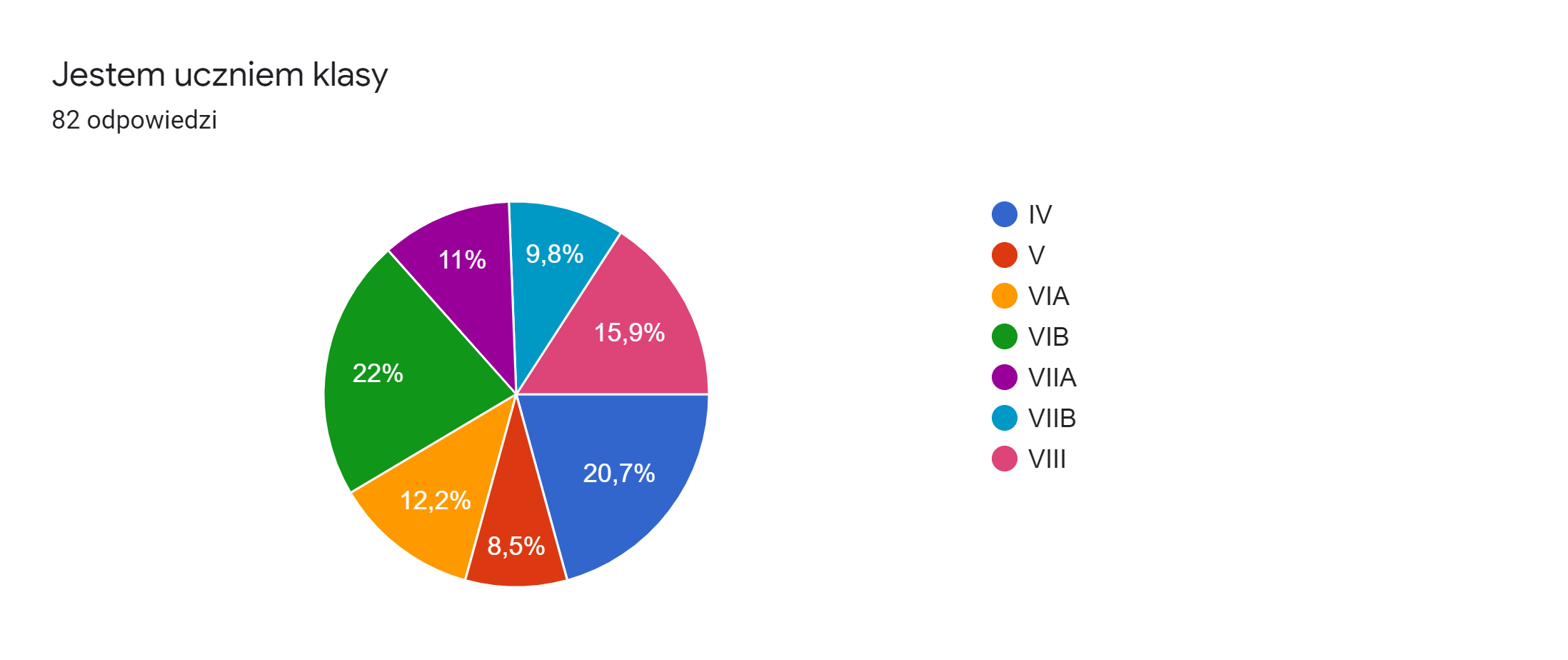 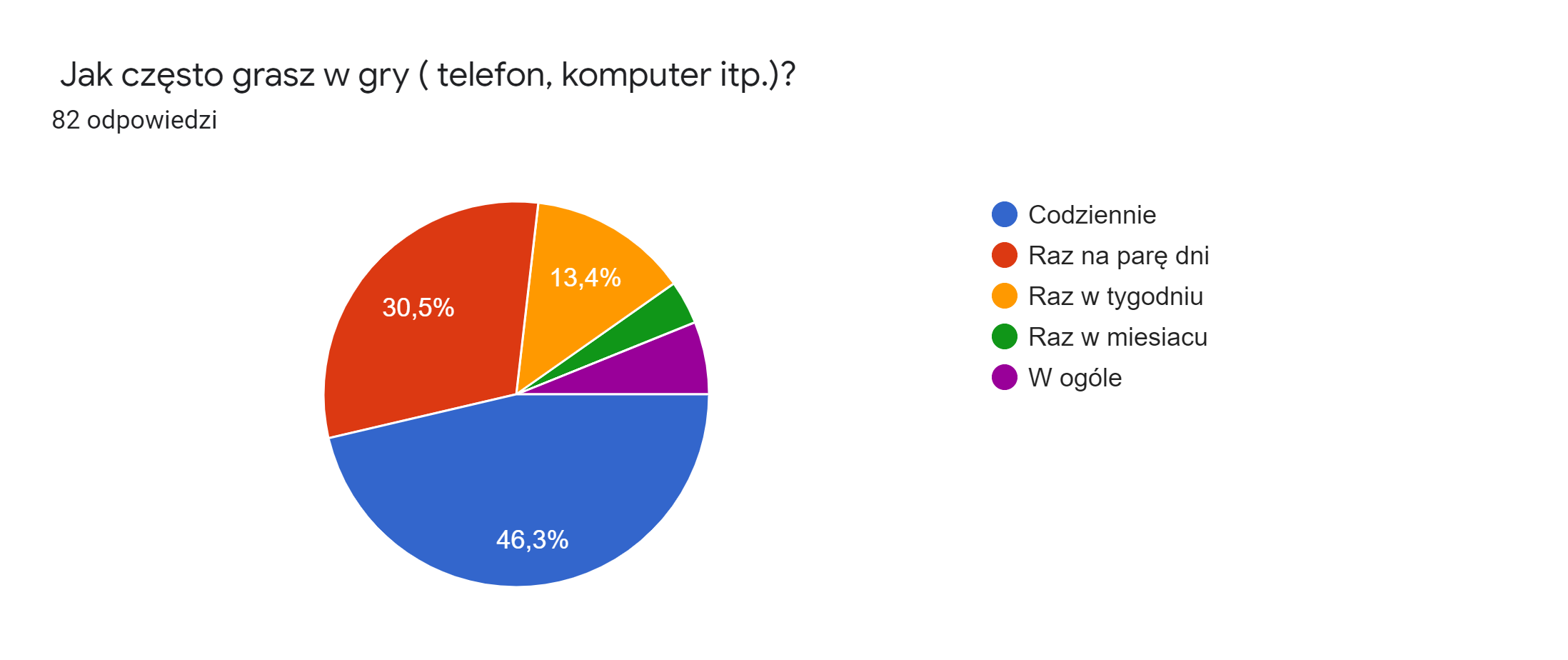 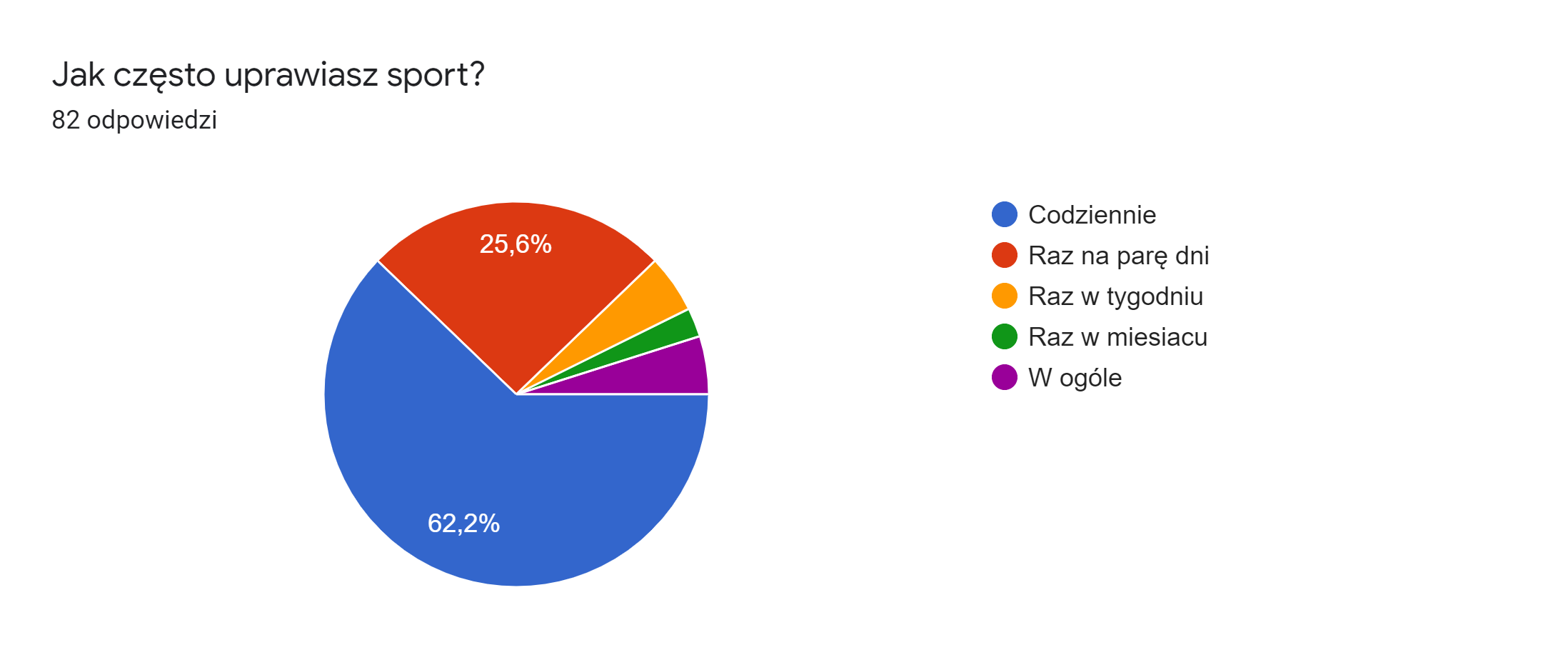 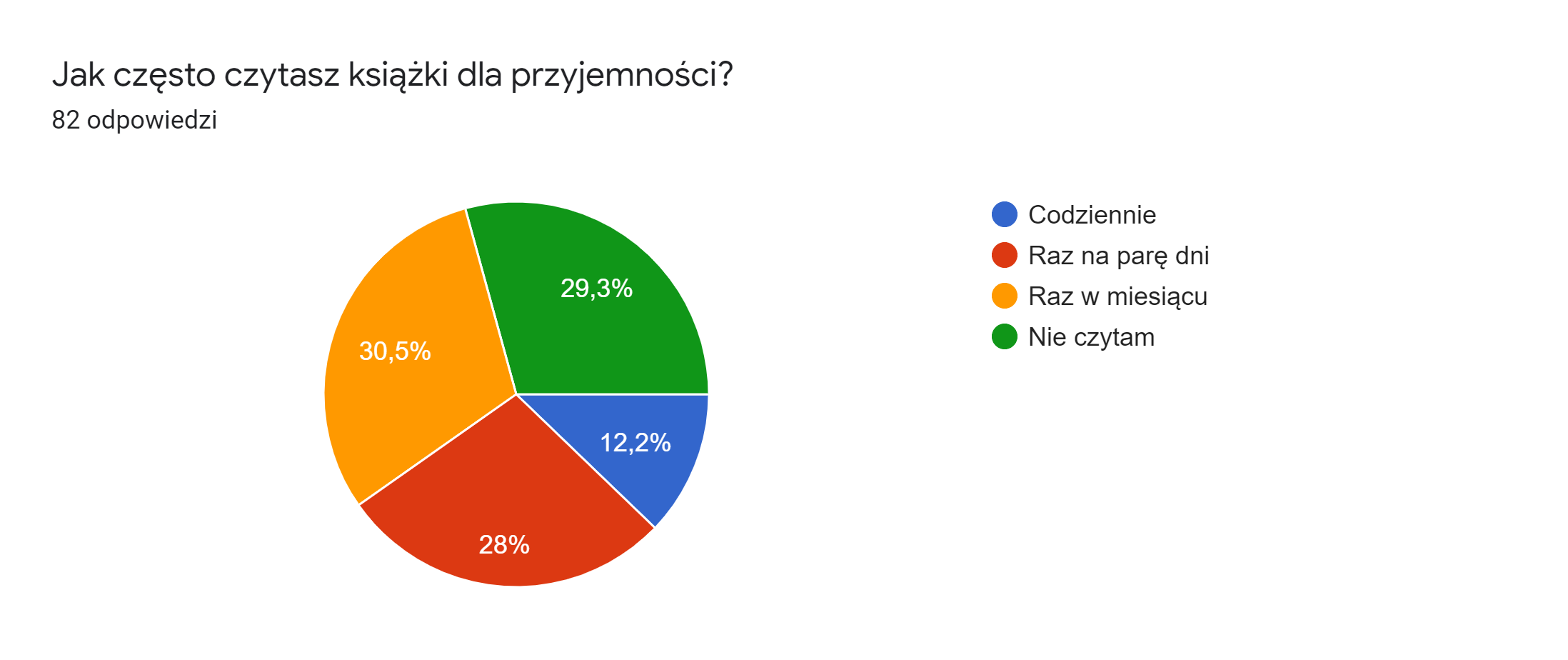 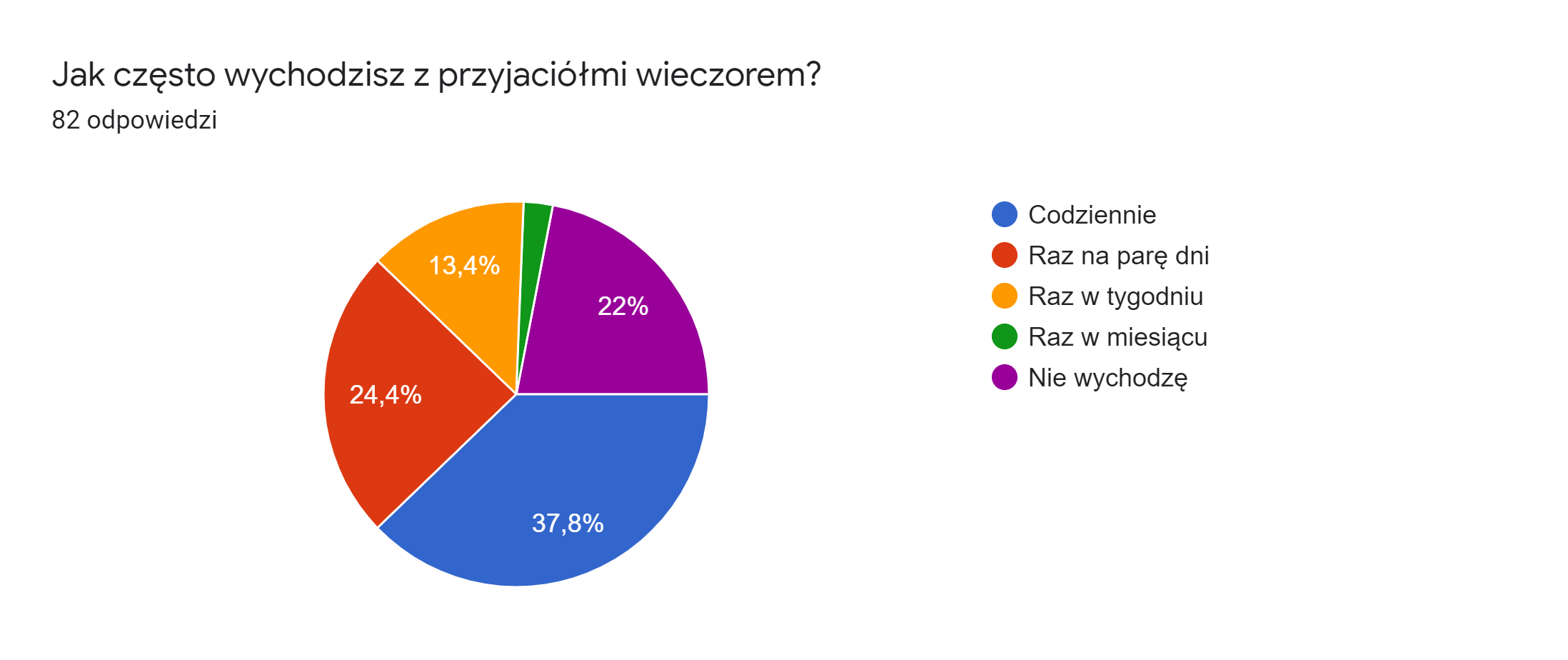 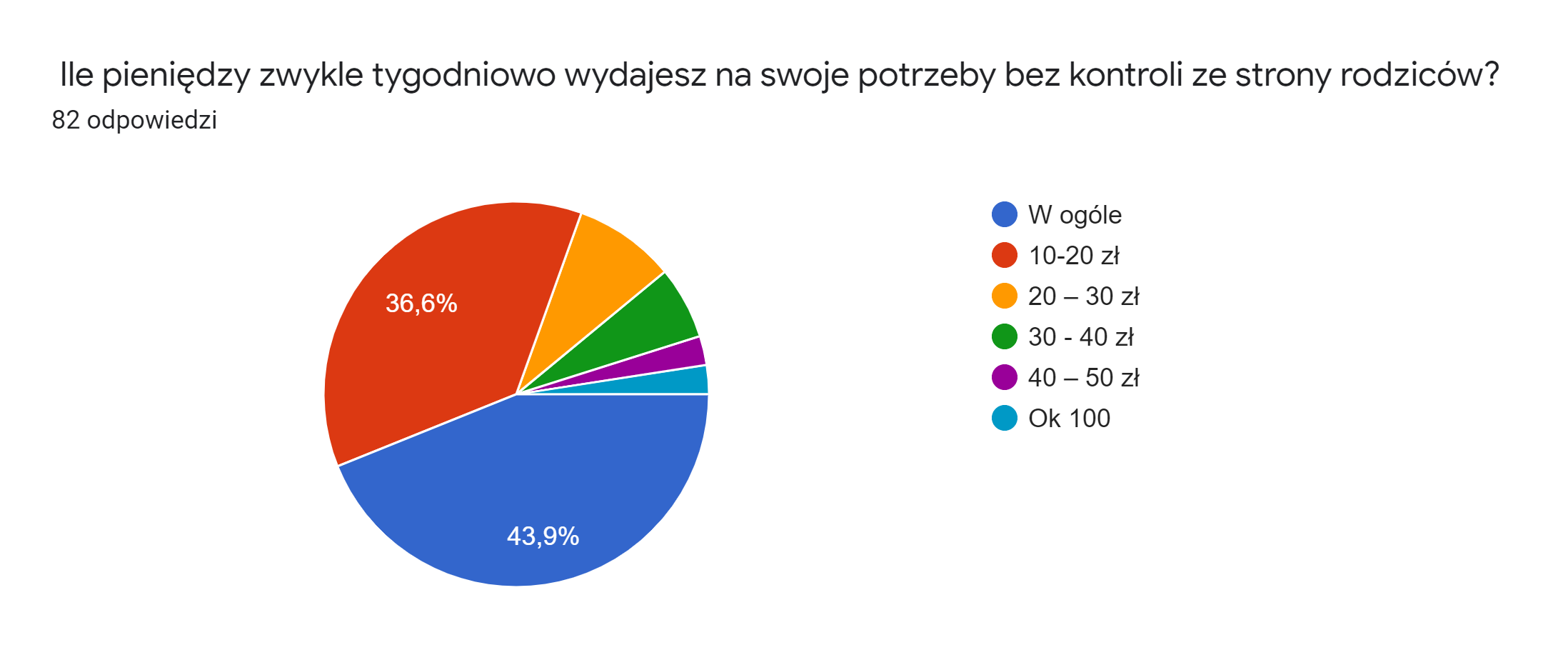 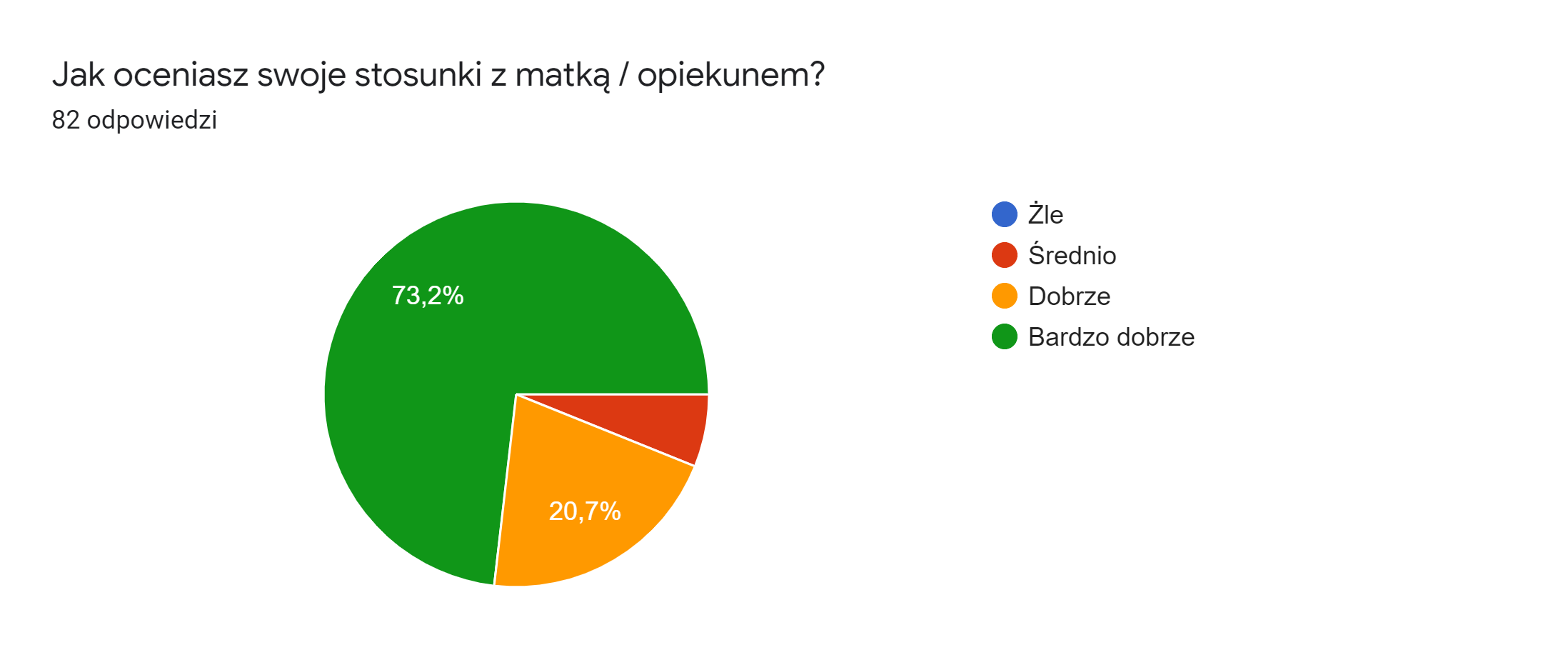 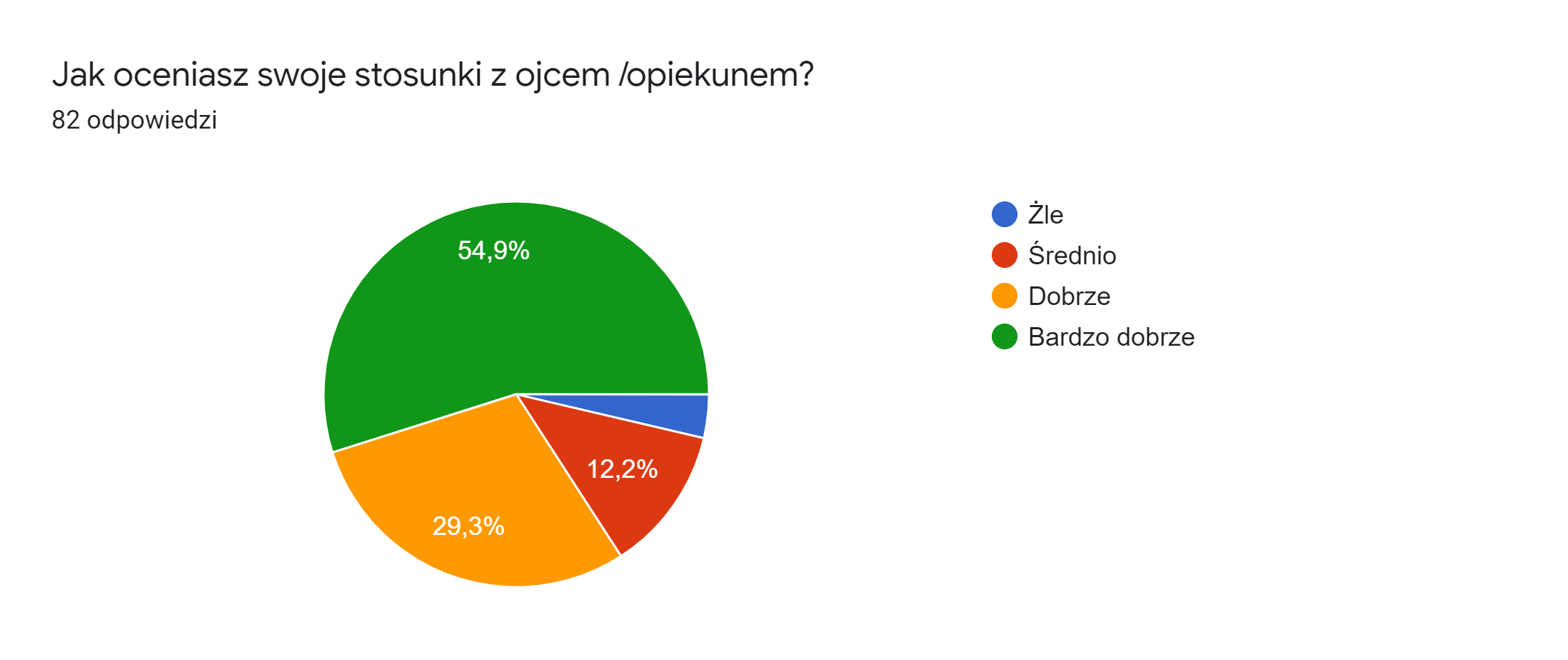 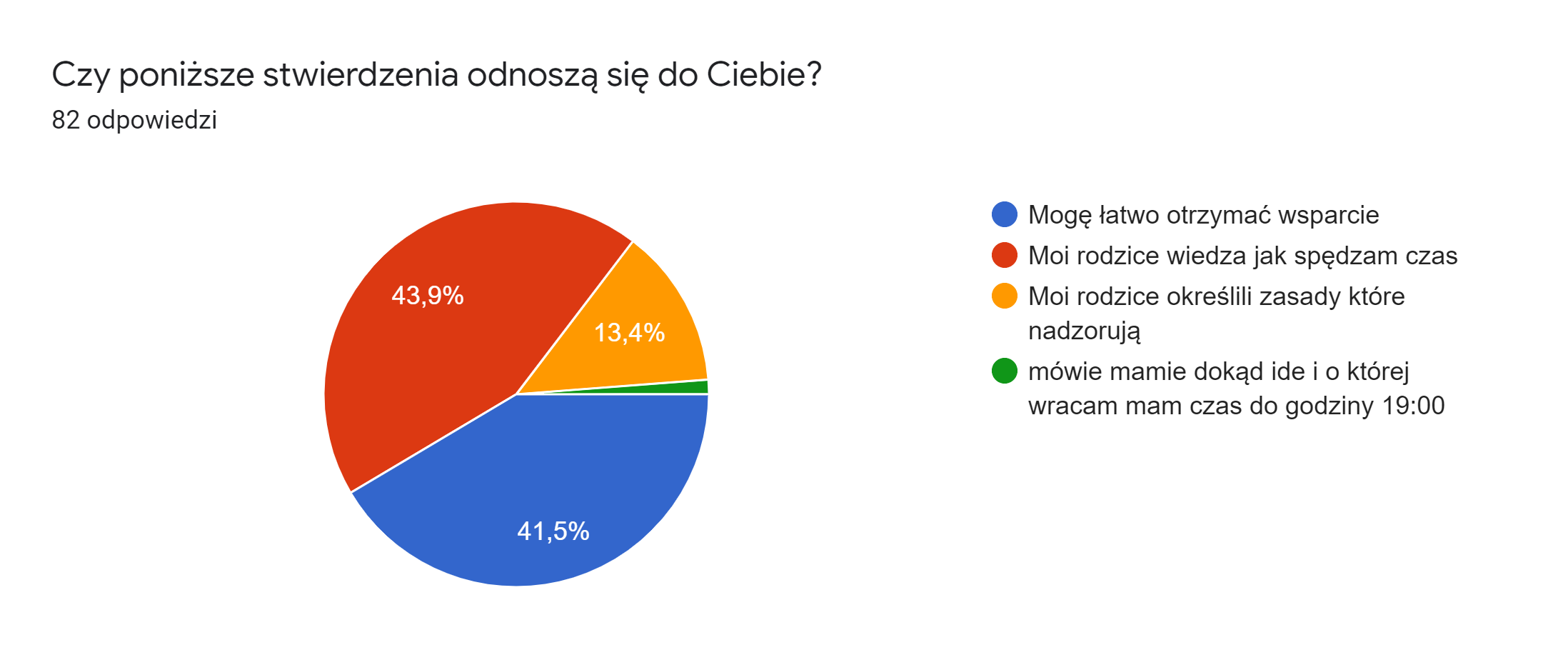 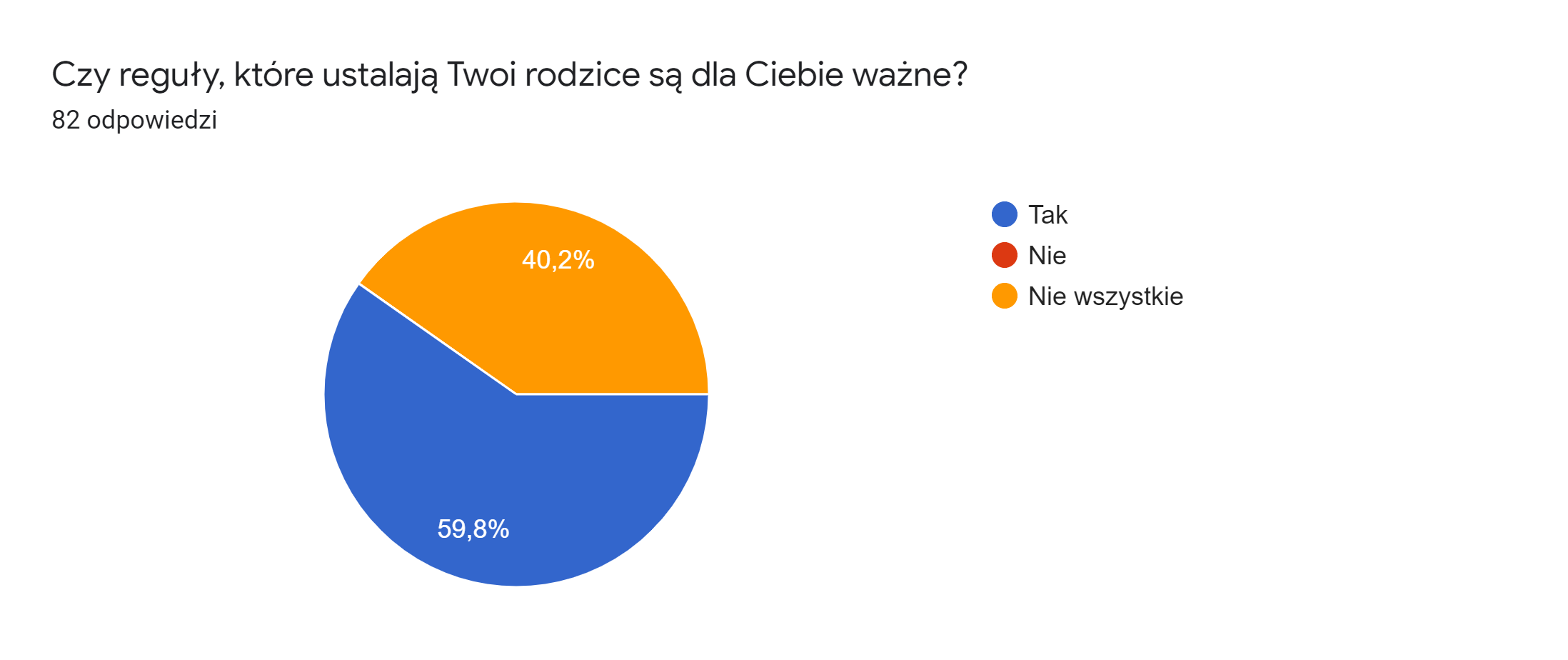 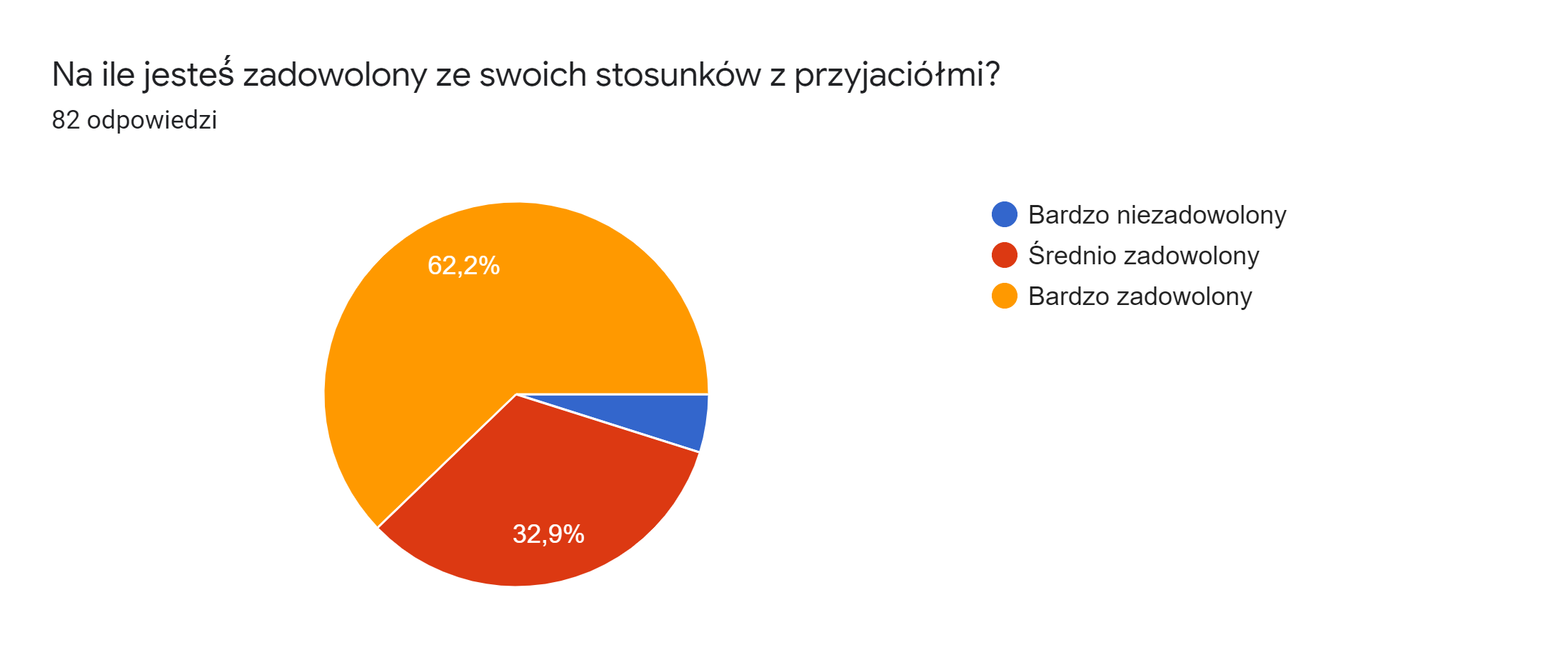 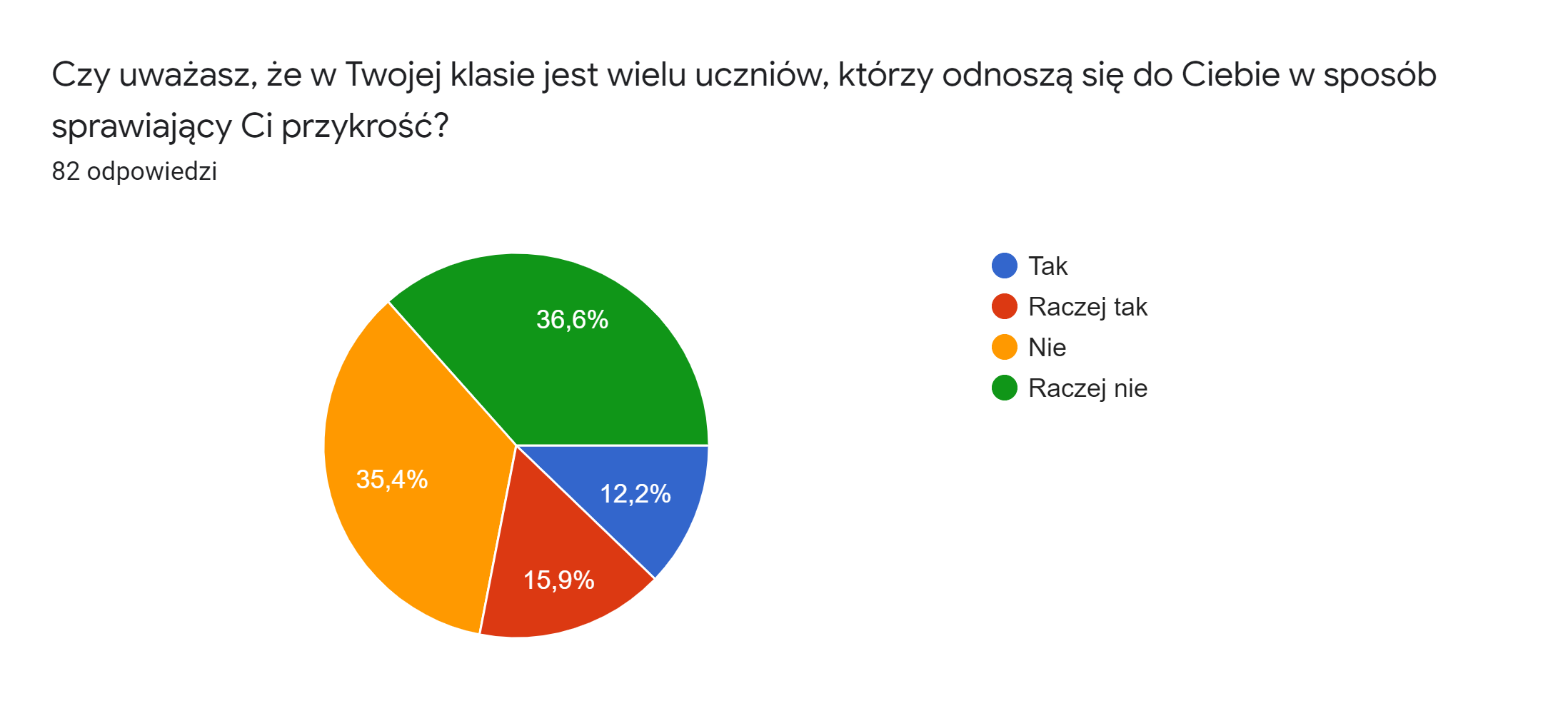 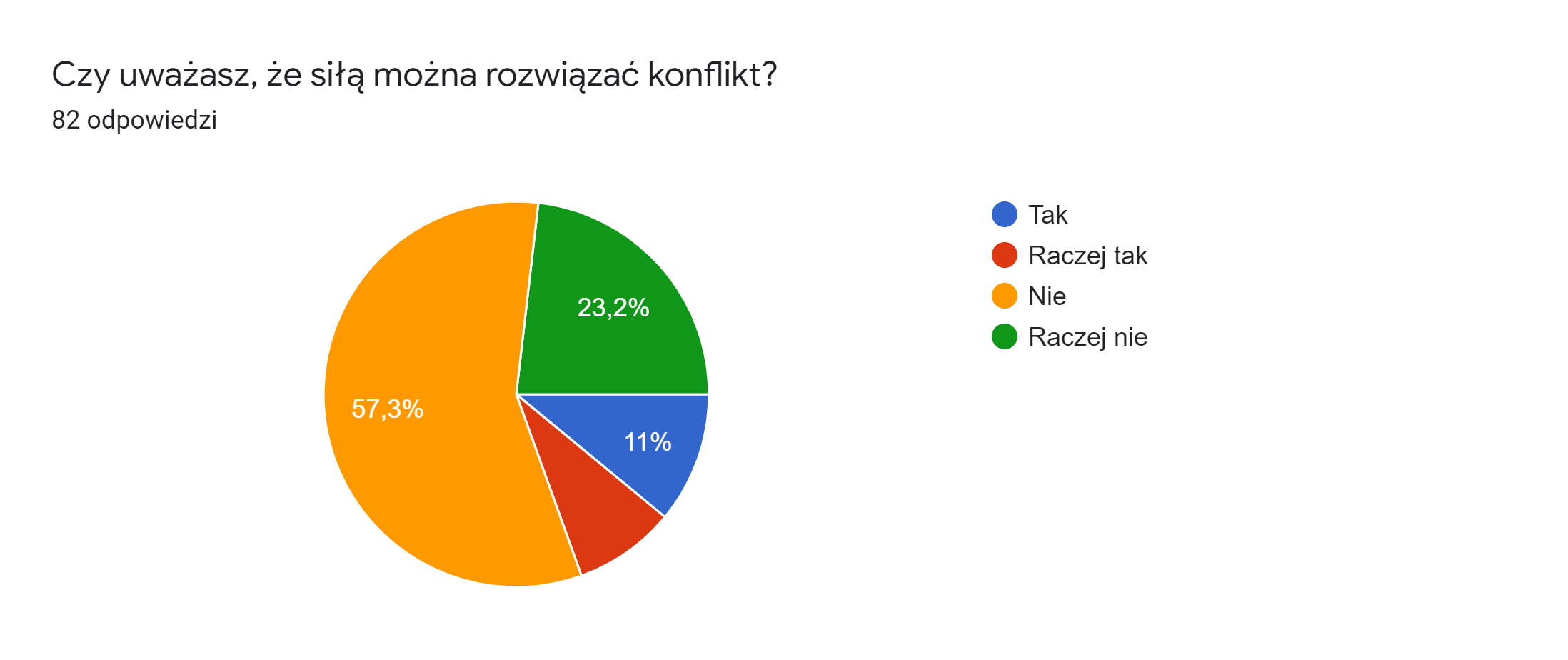 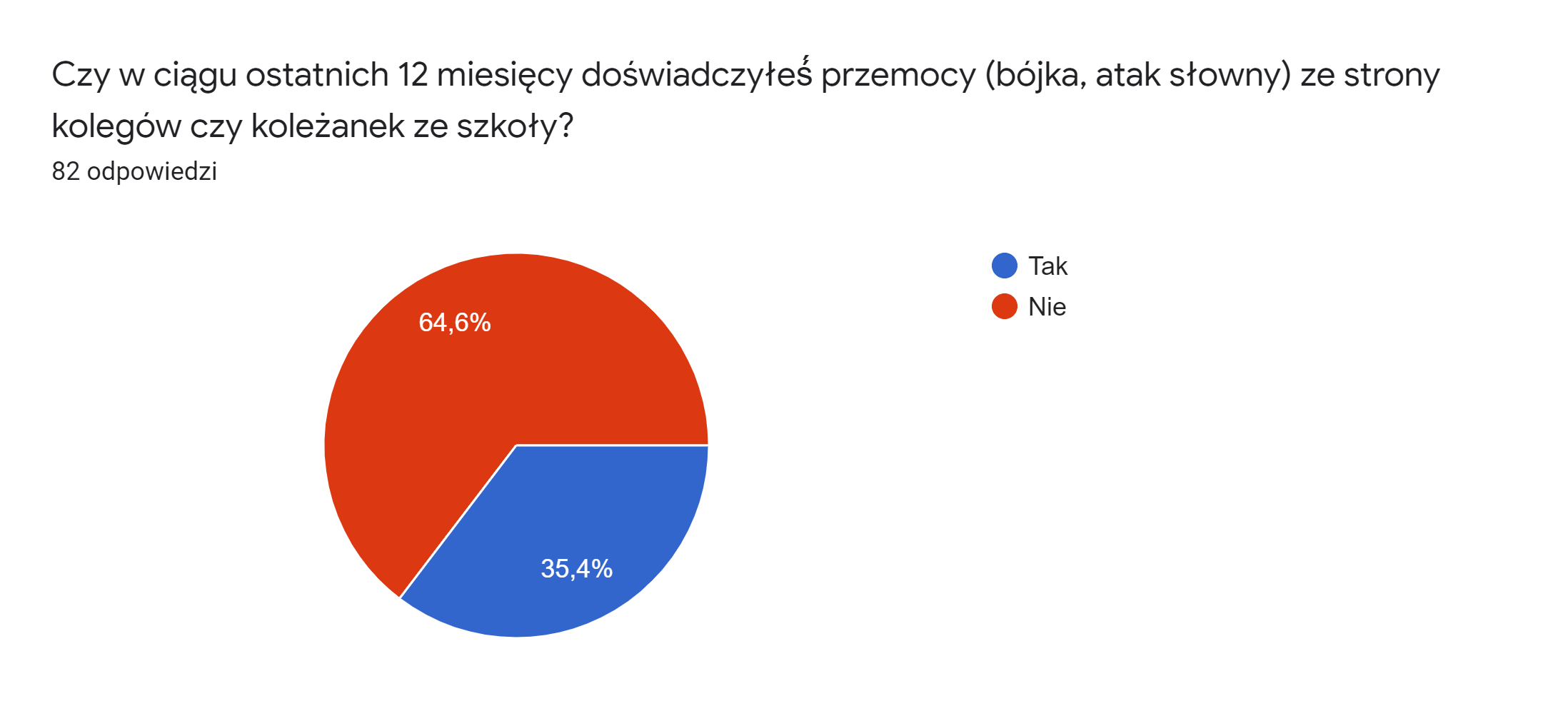 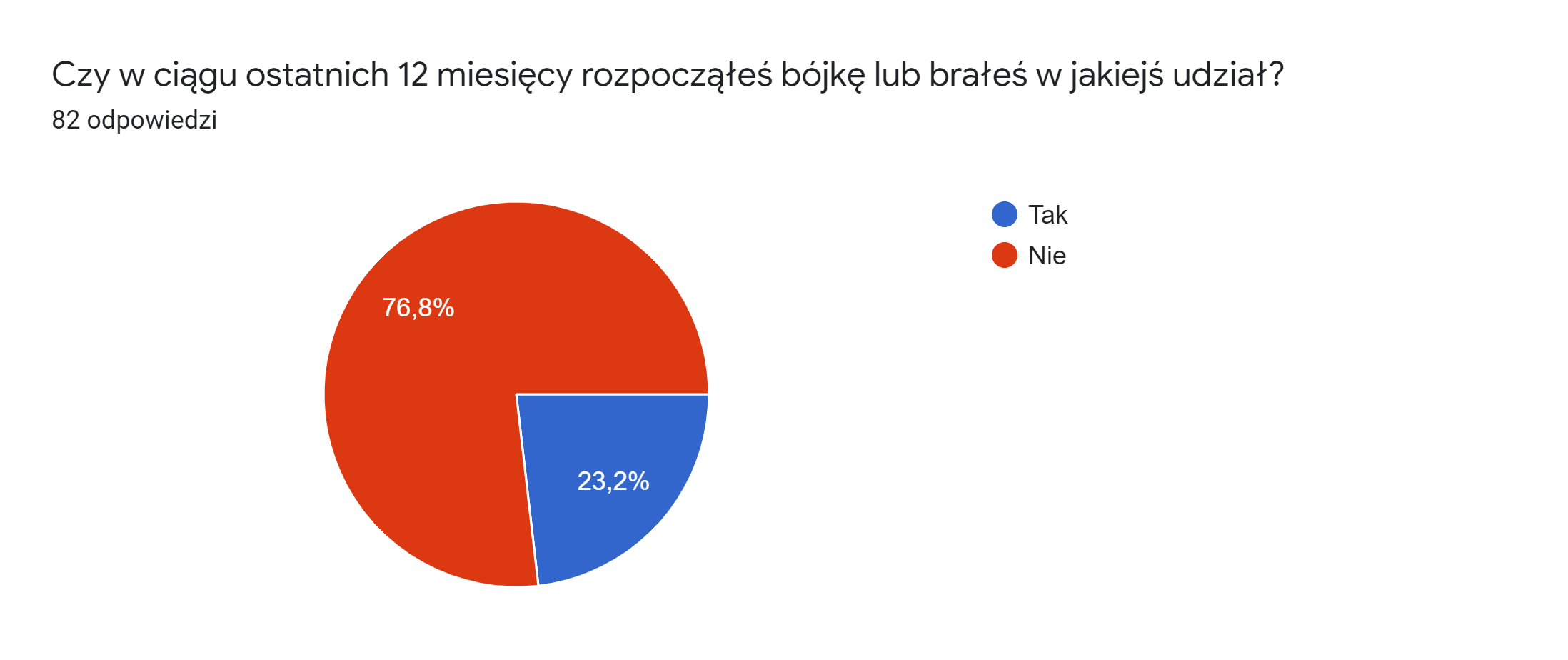 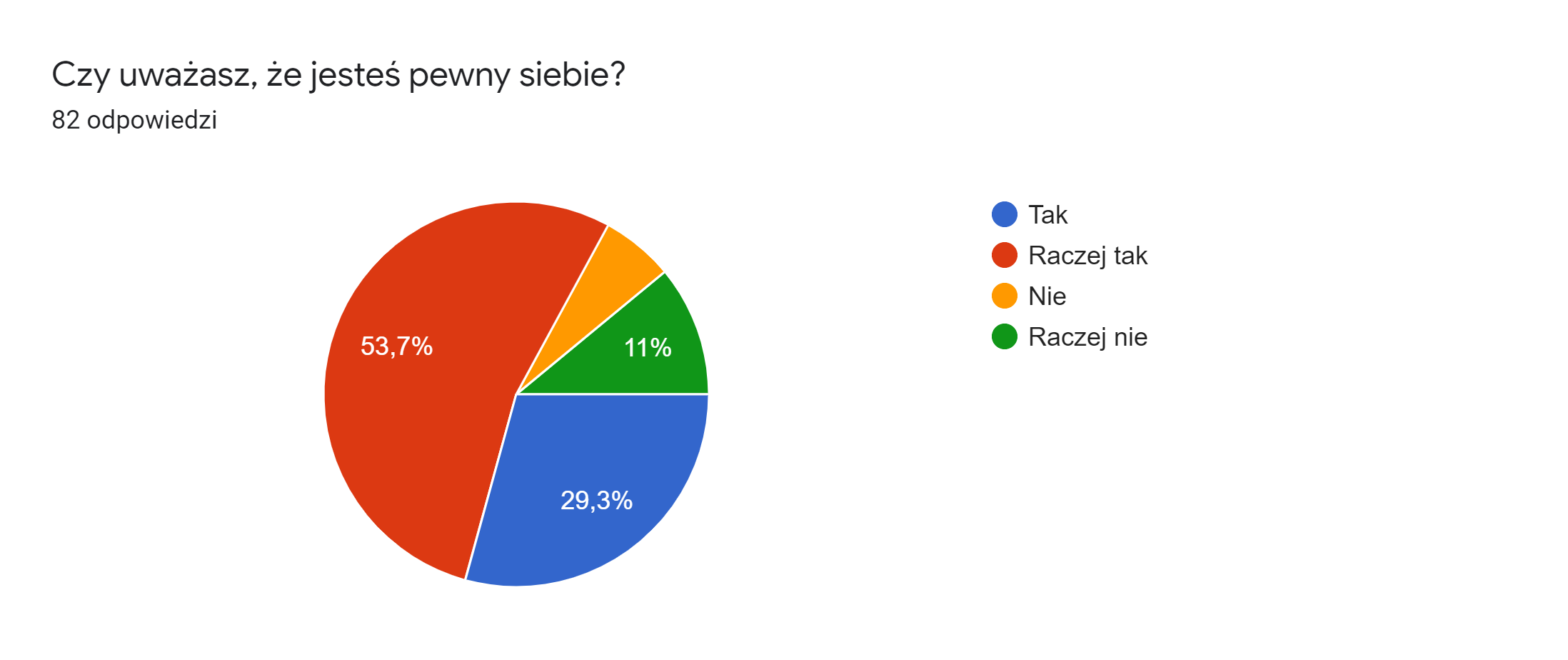 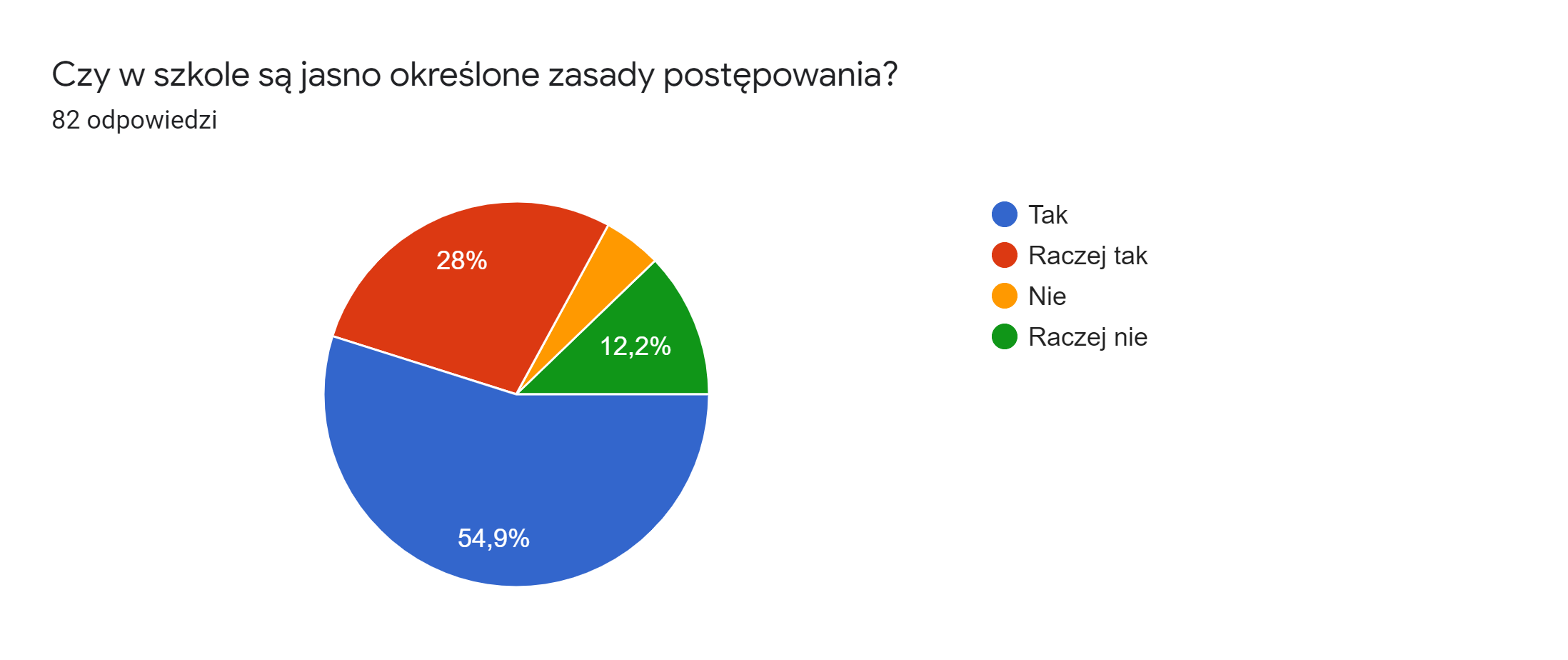 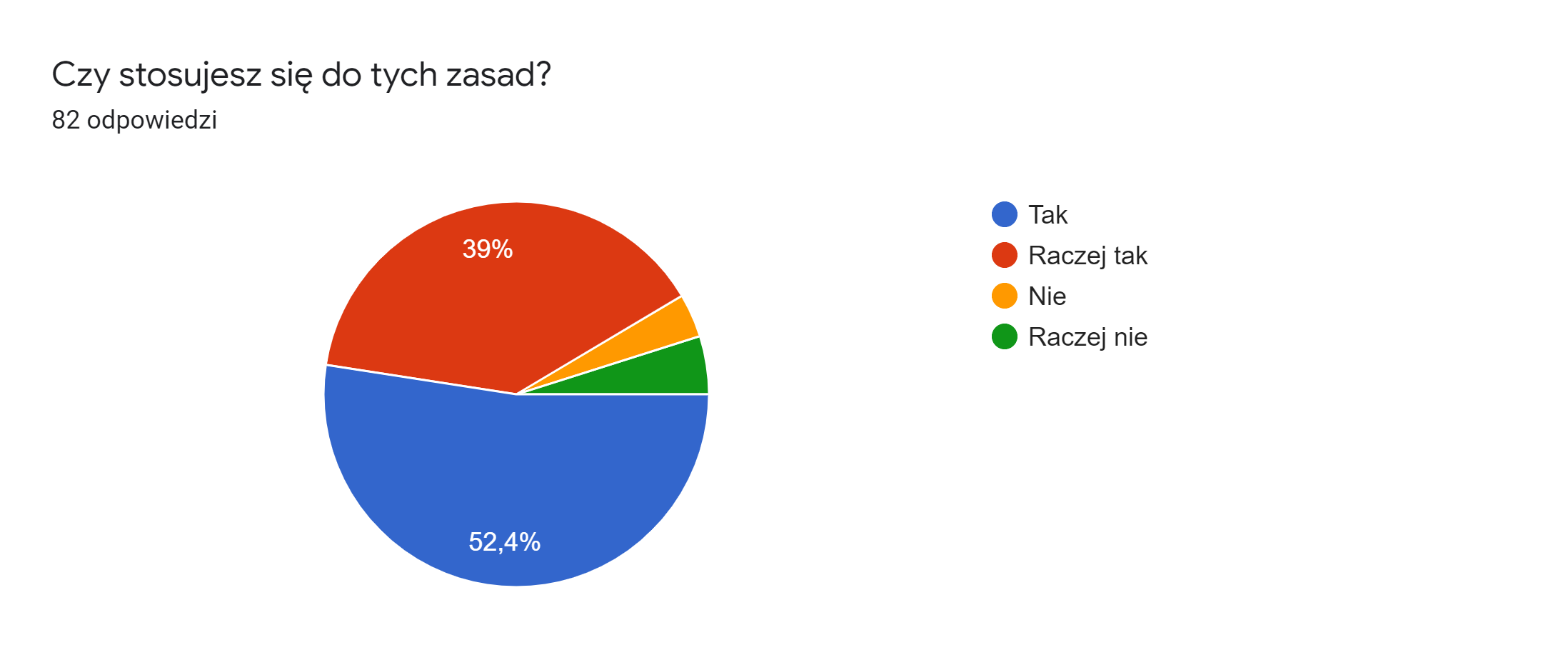 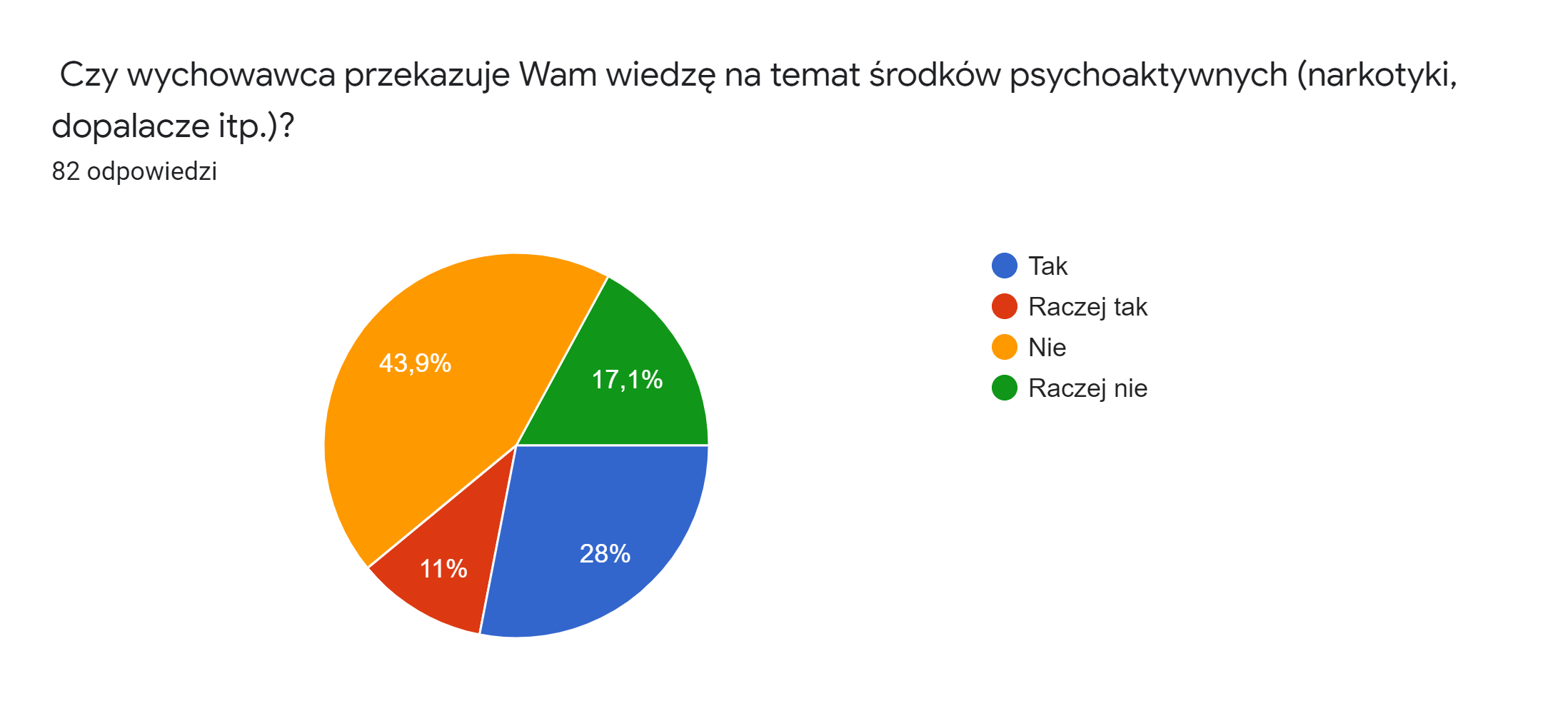 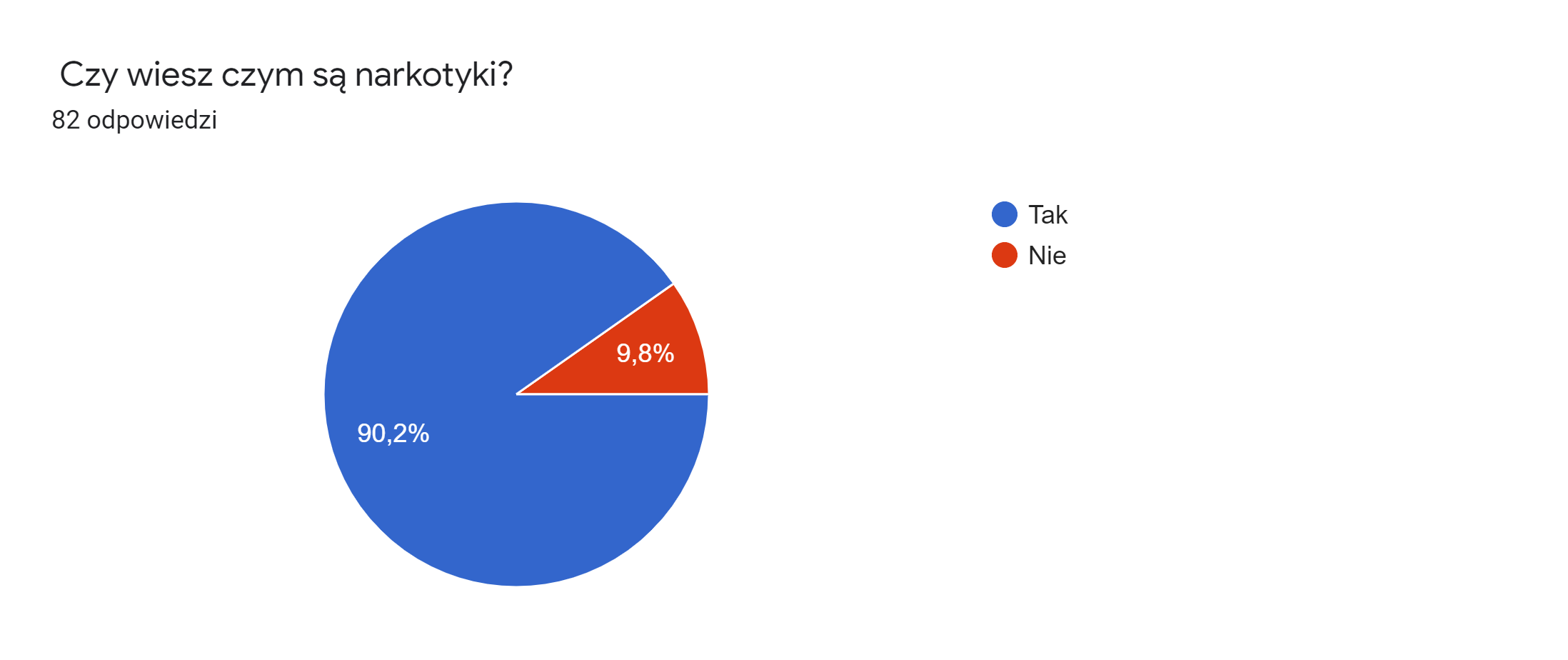 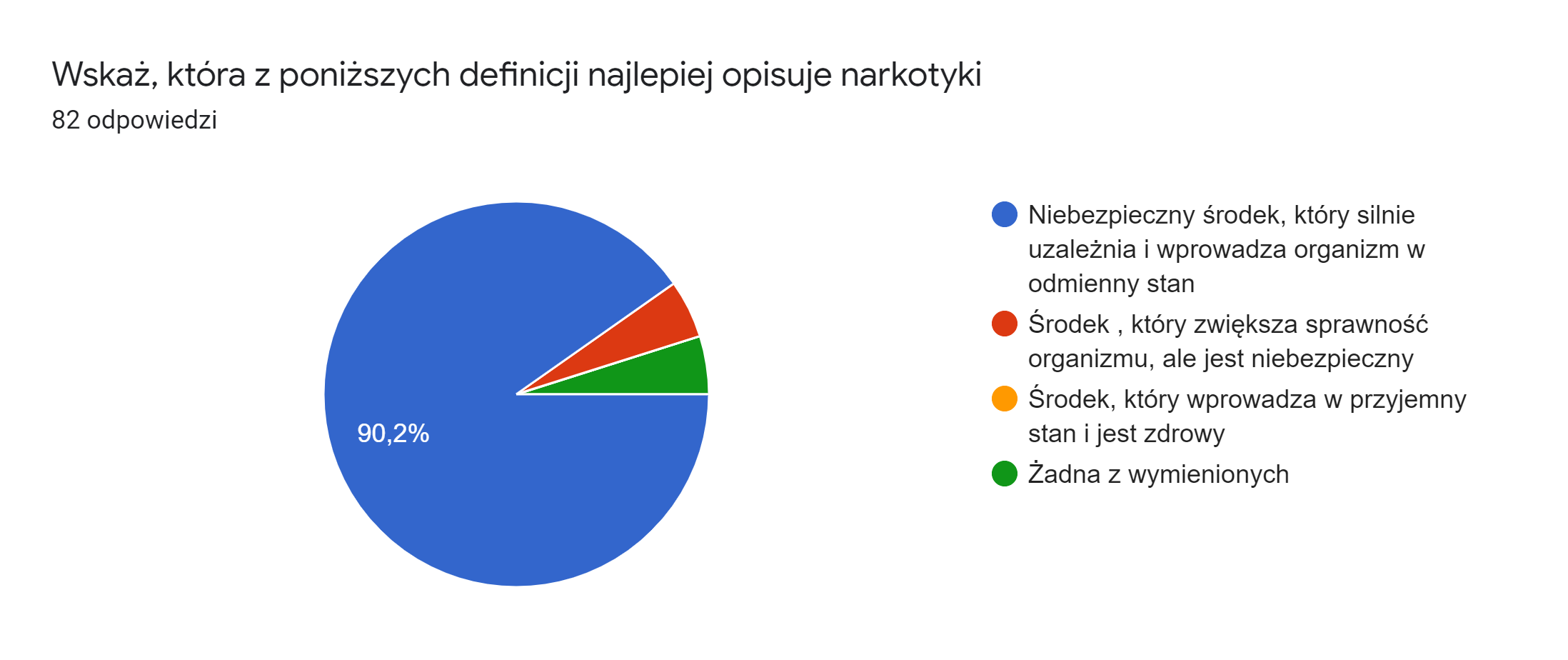 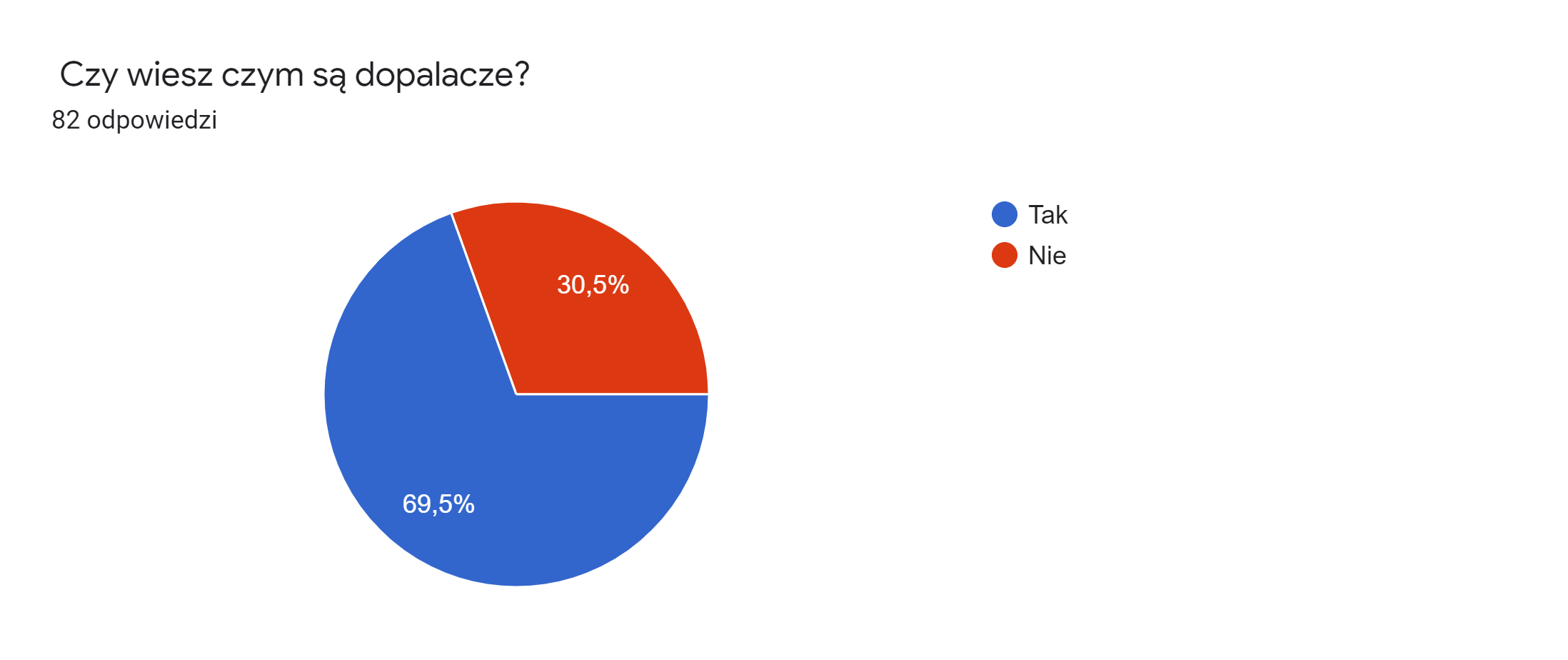 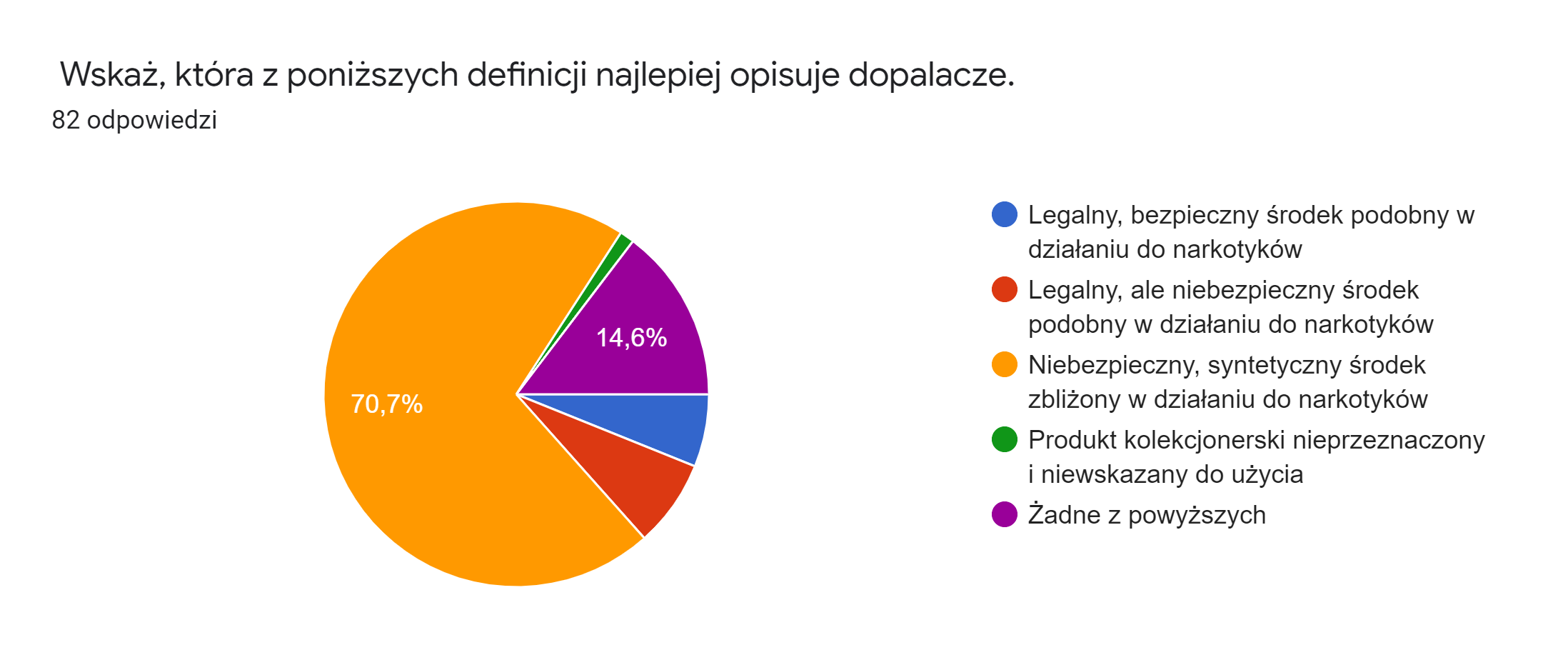 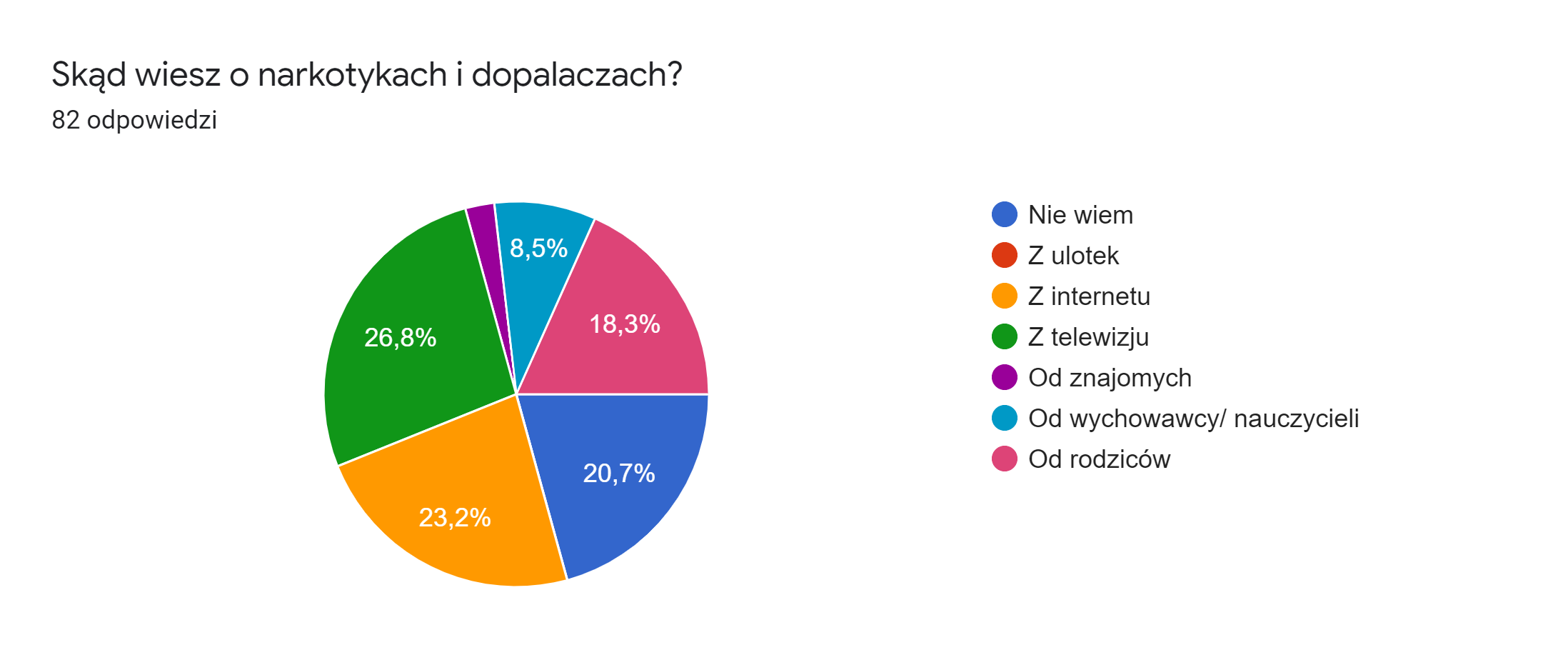 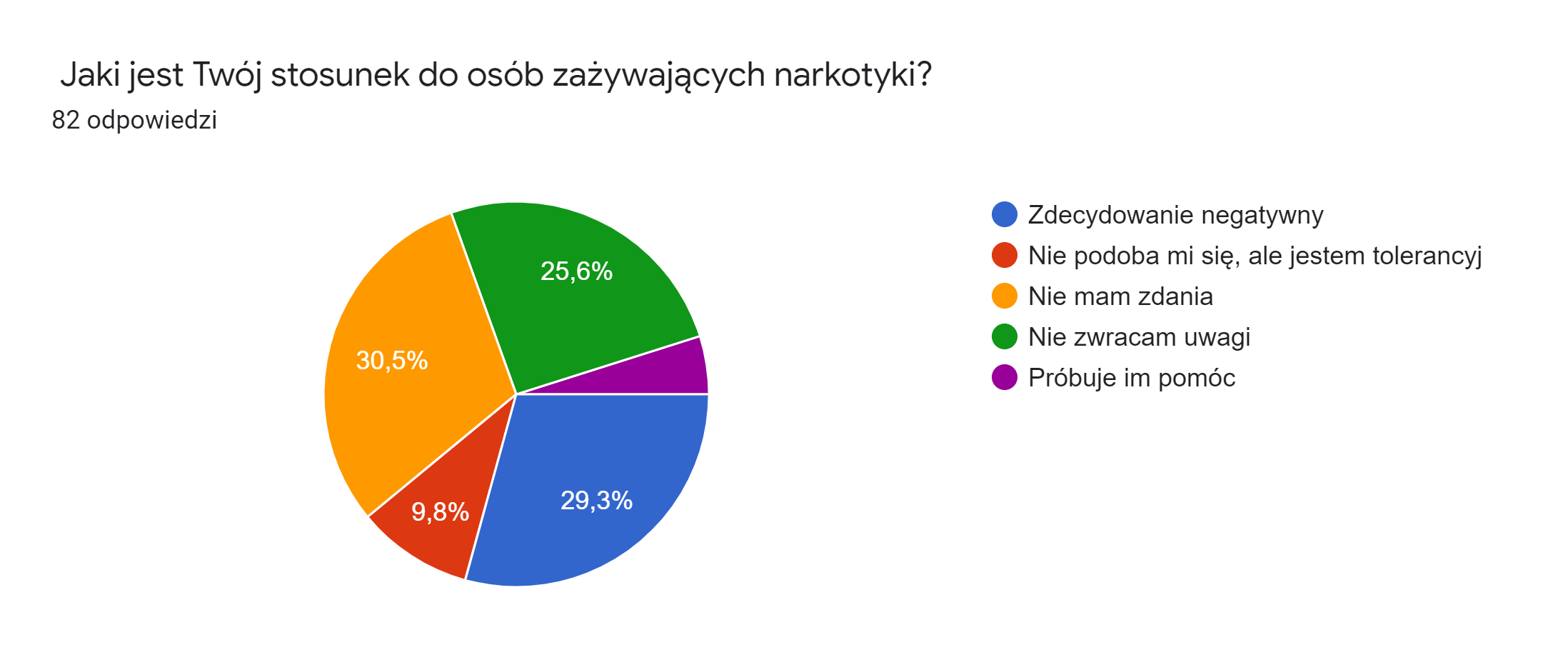 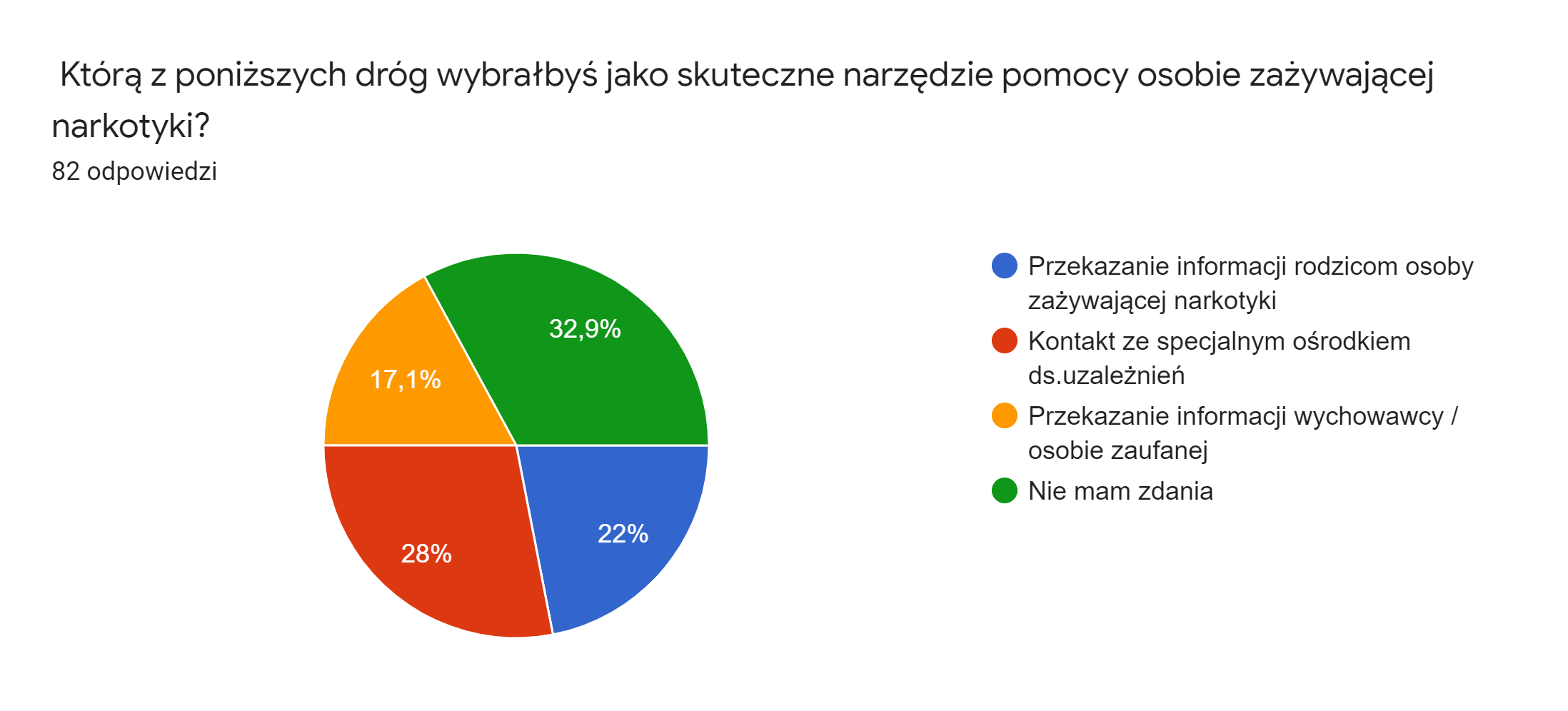 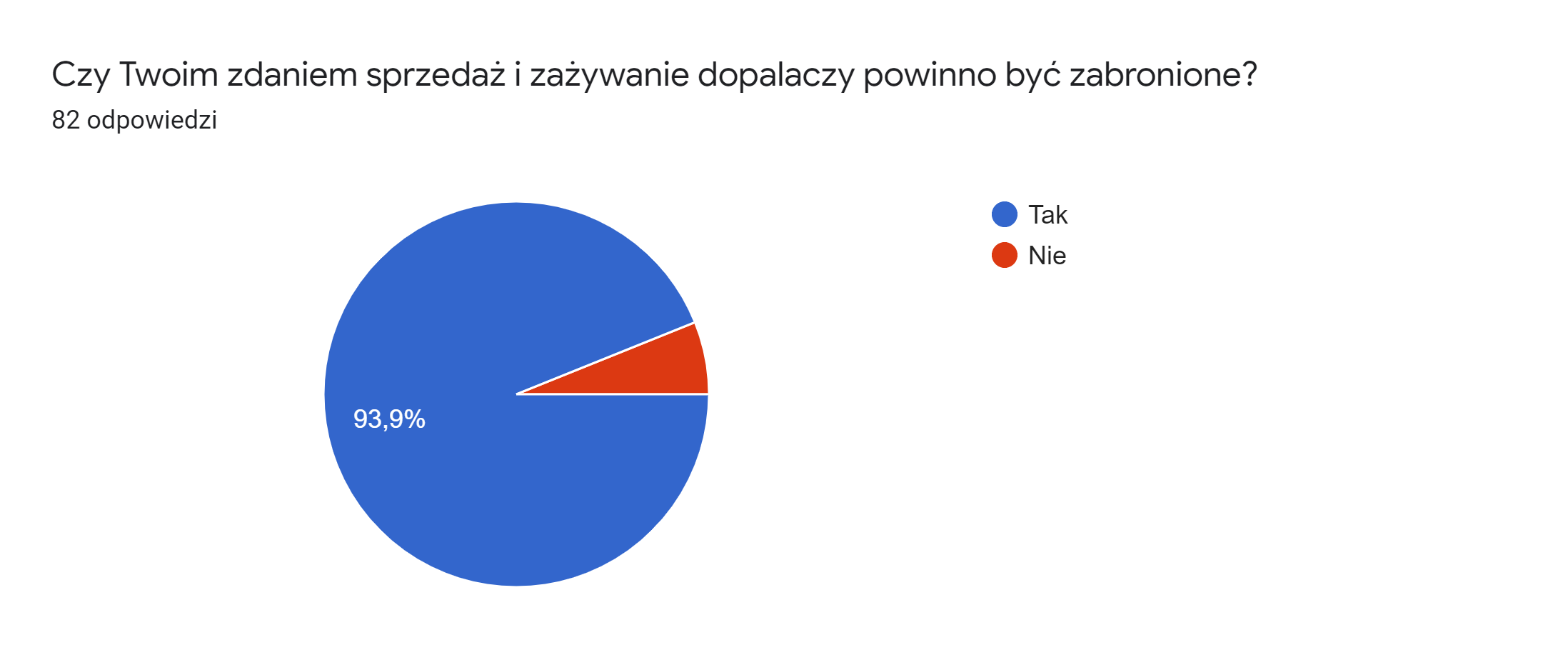 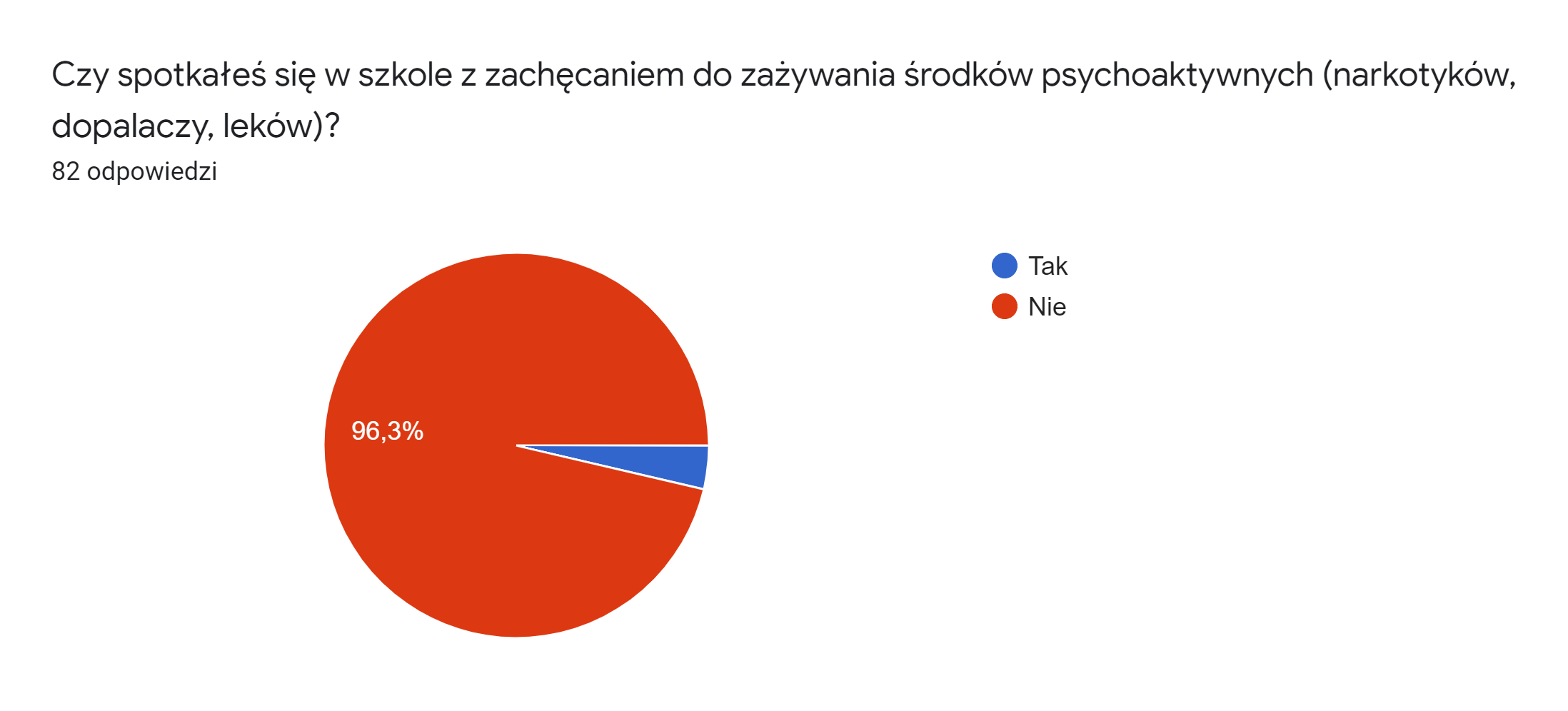 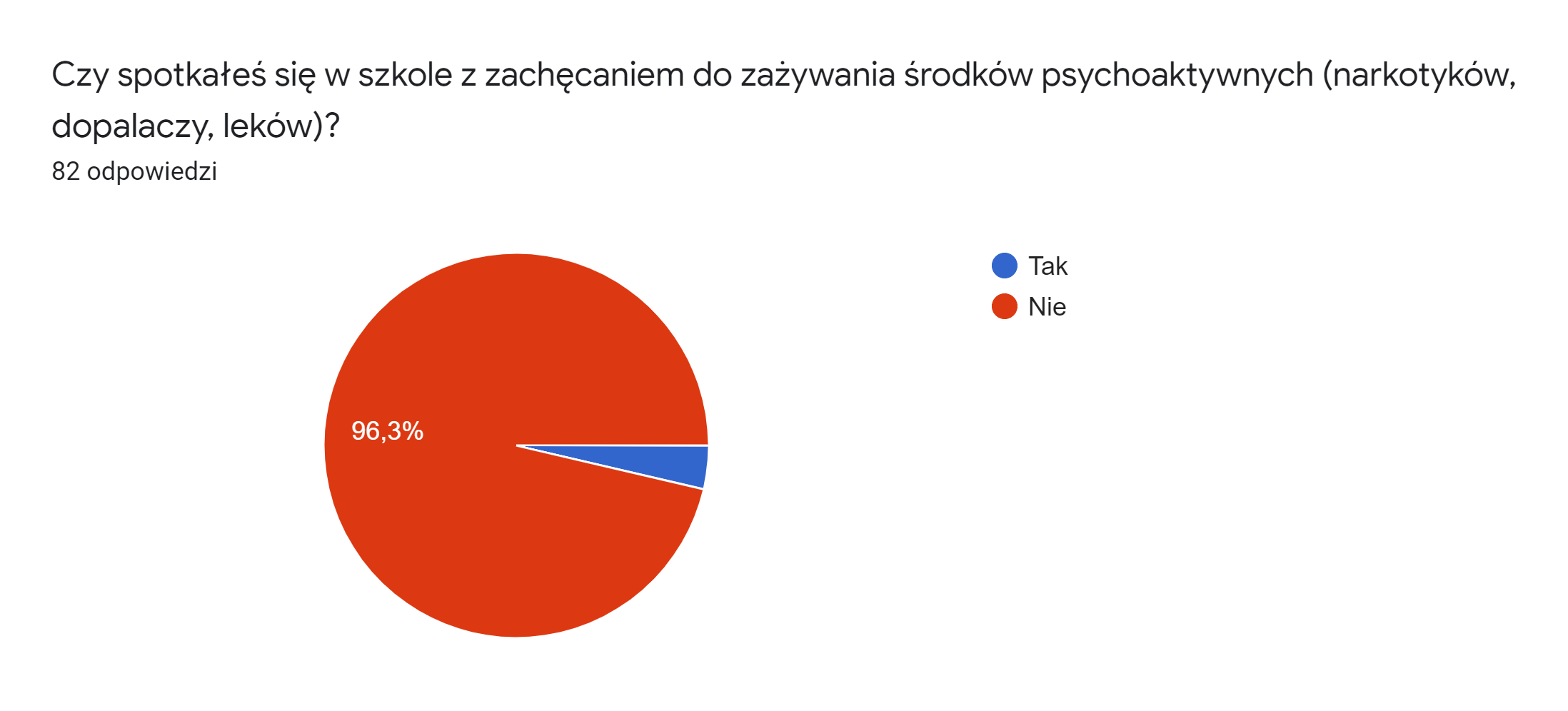 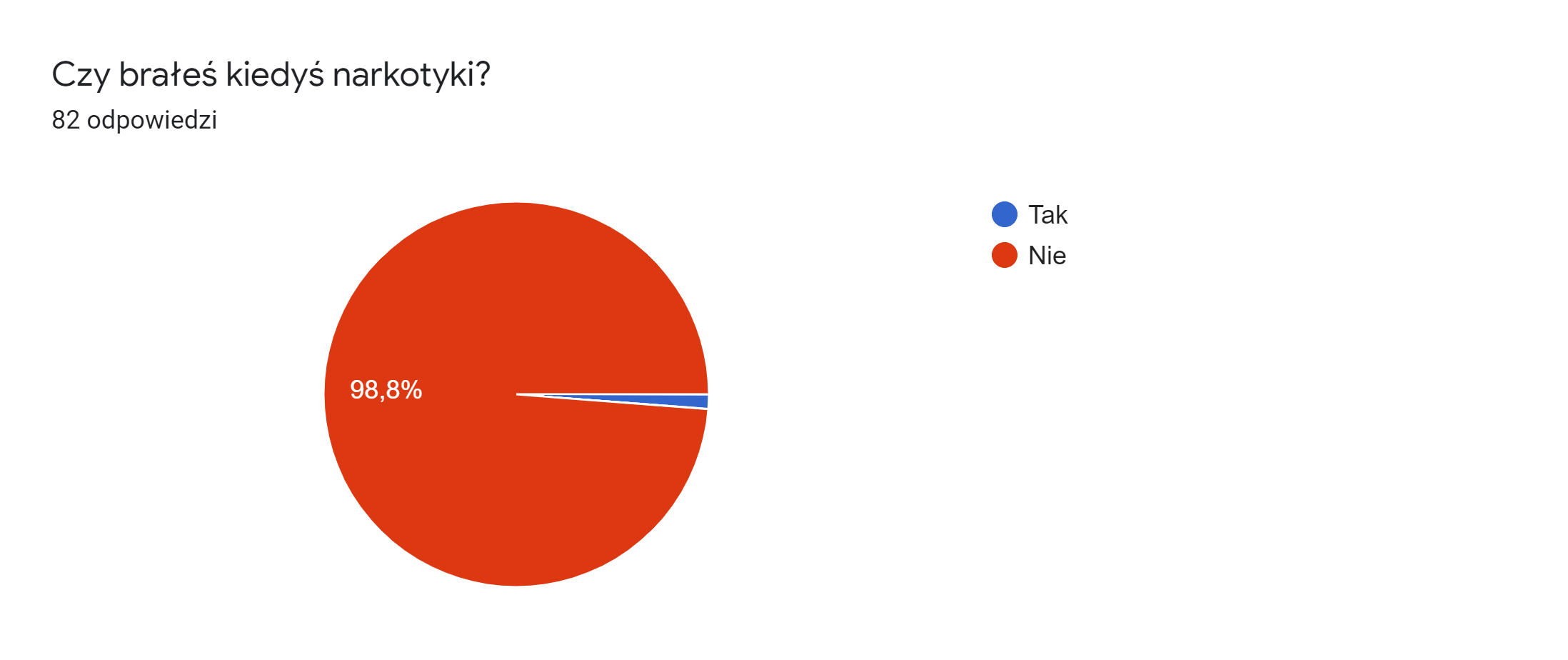 Jeśli tak, jakie? 6 odpowiedzi nie zażywałem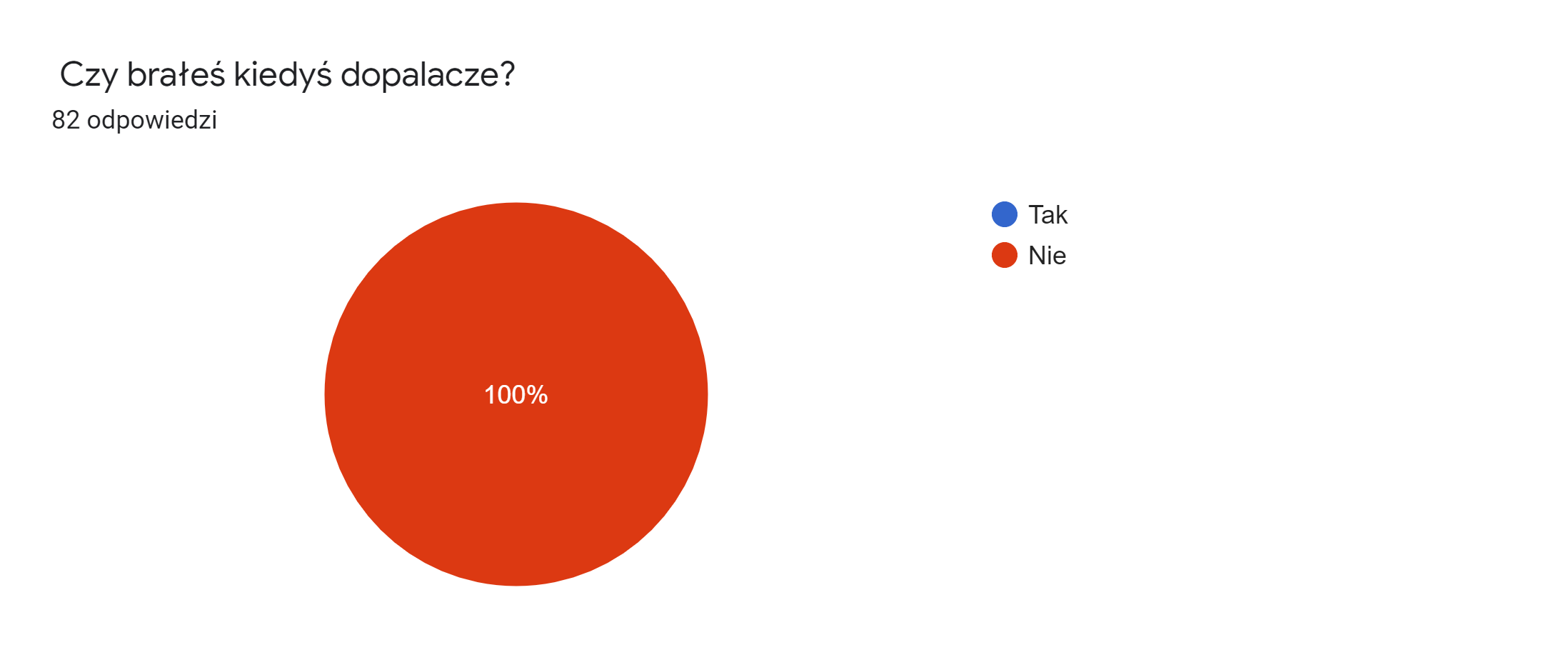 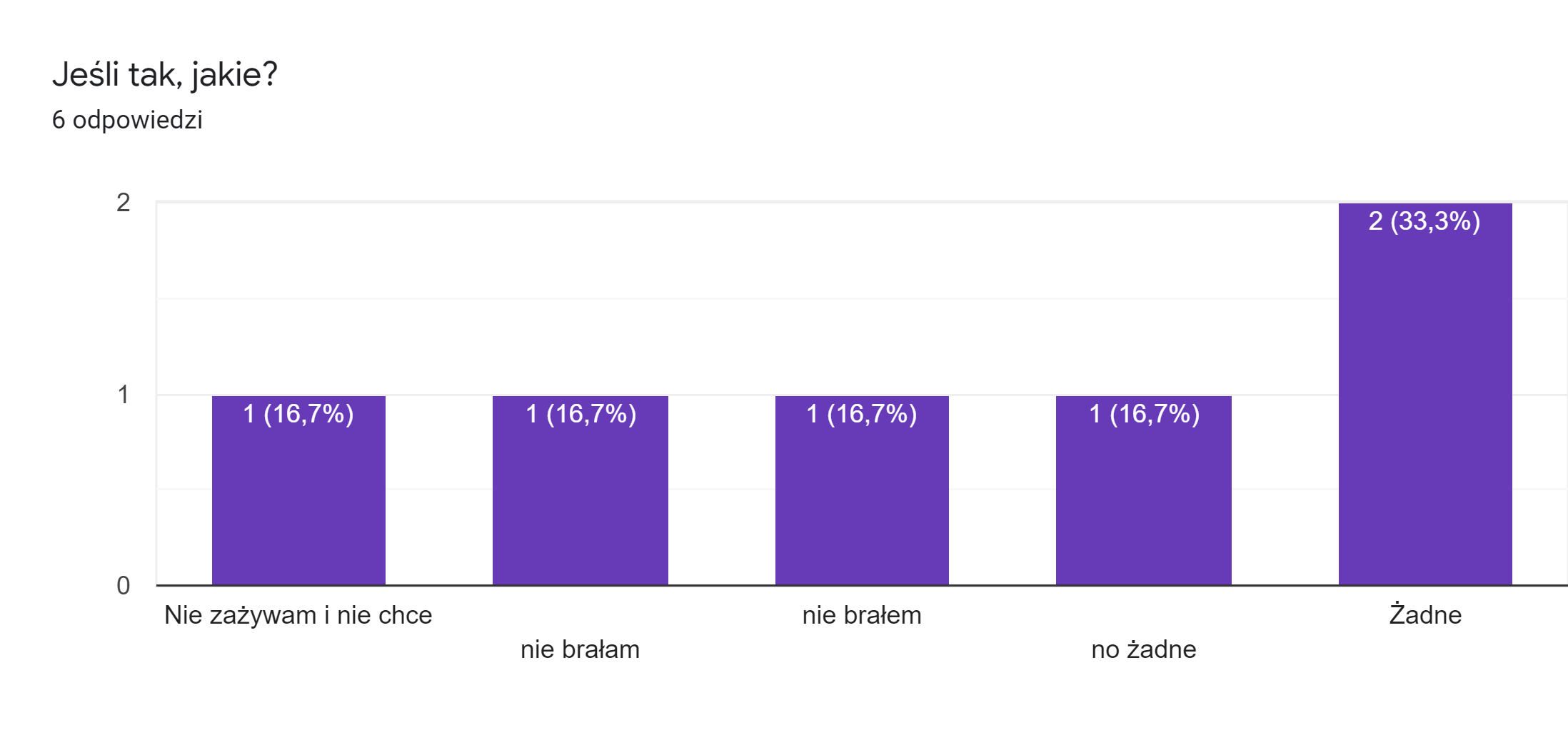 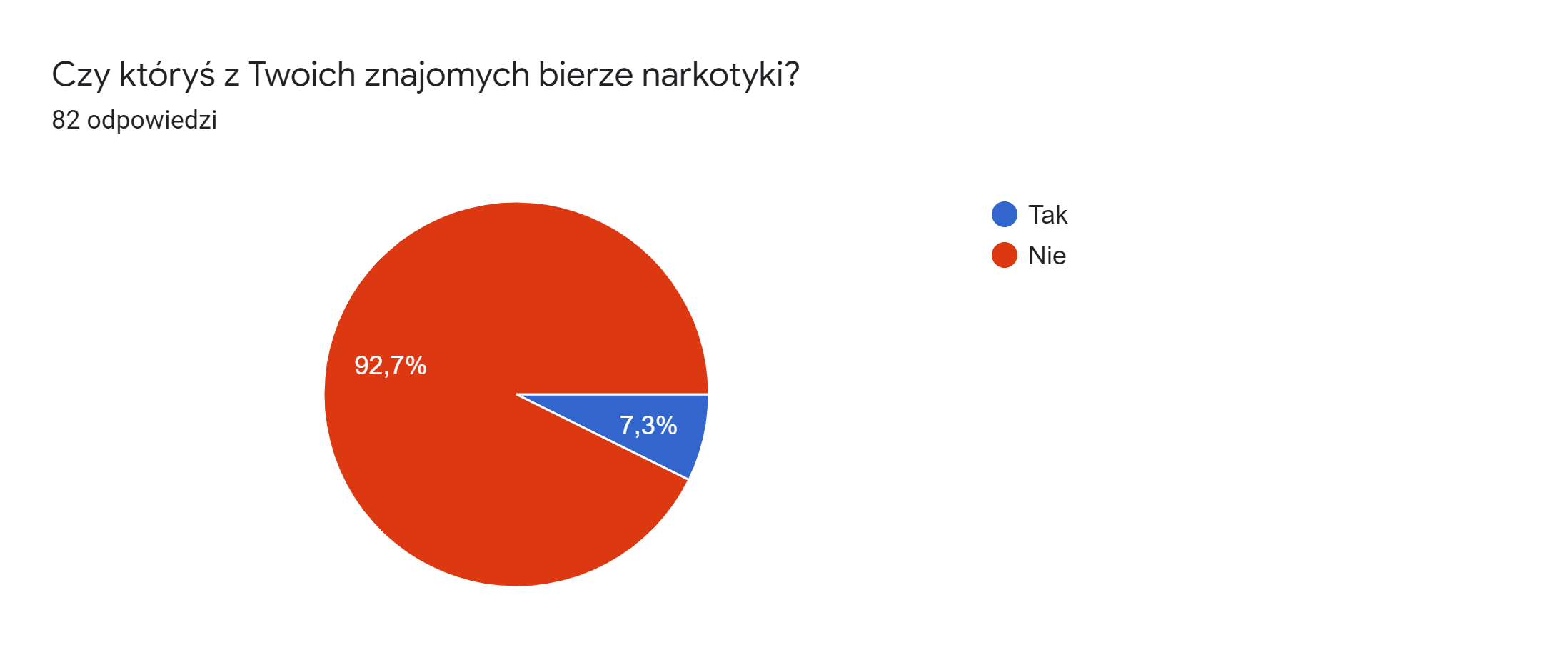 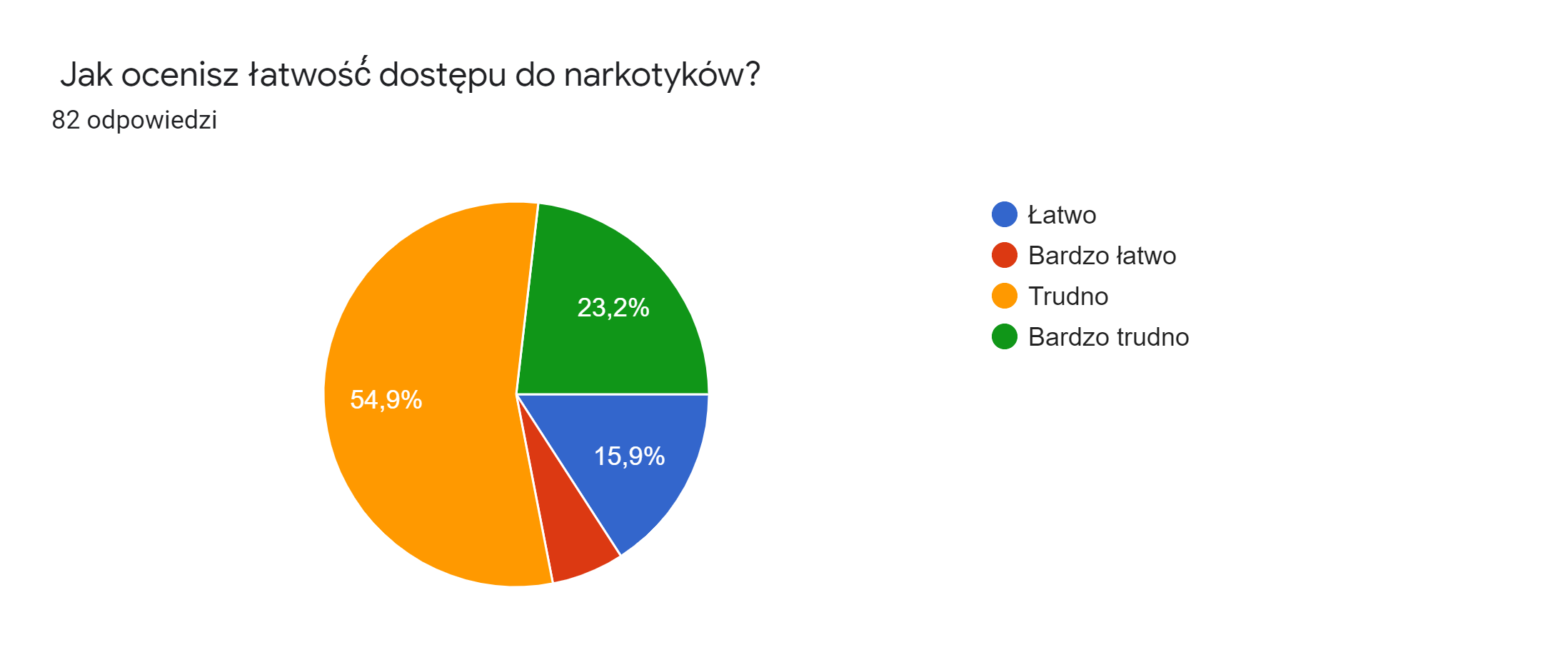 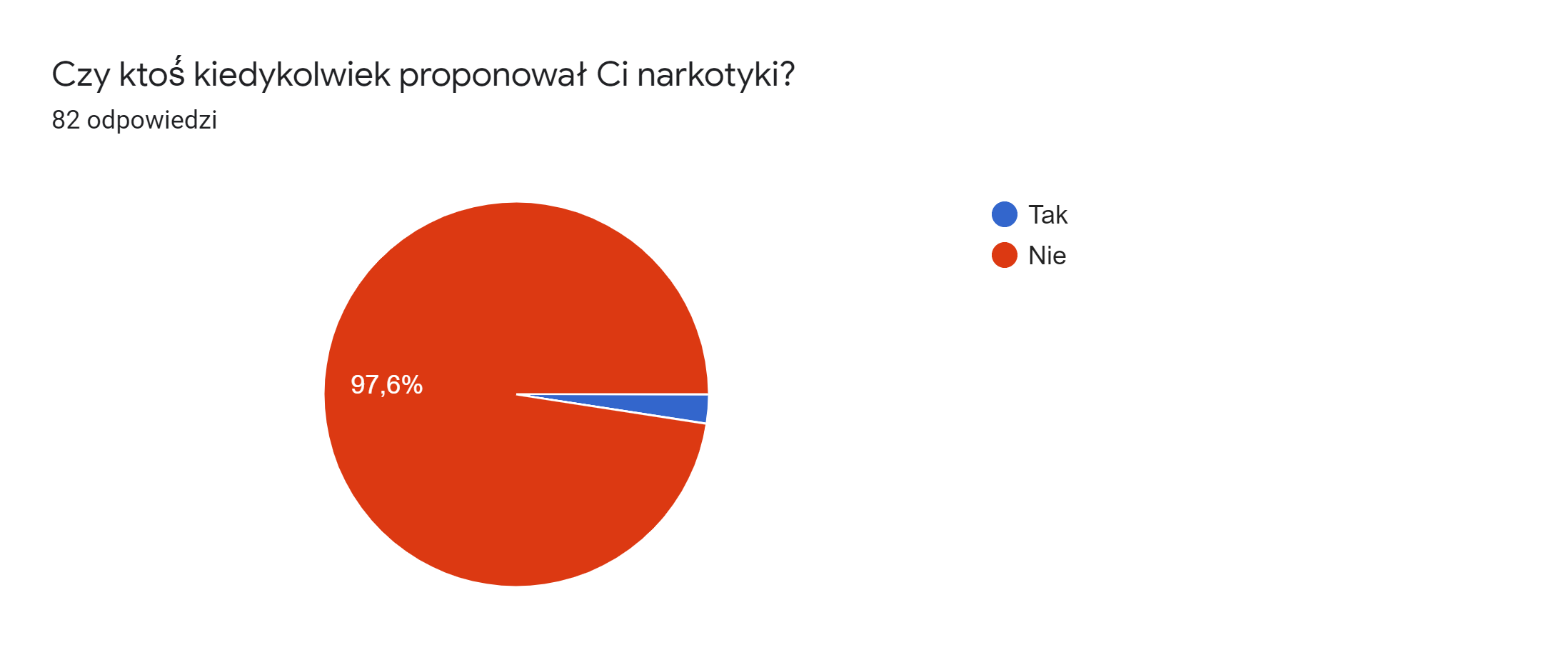 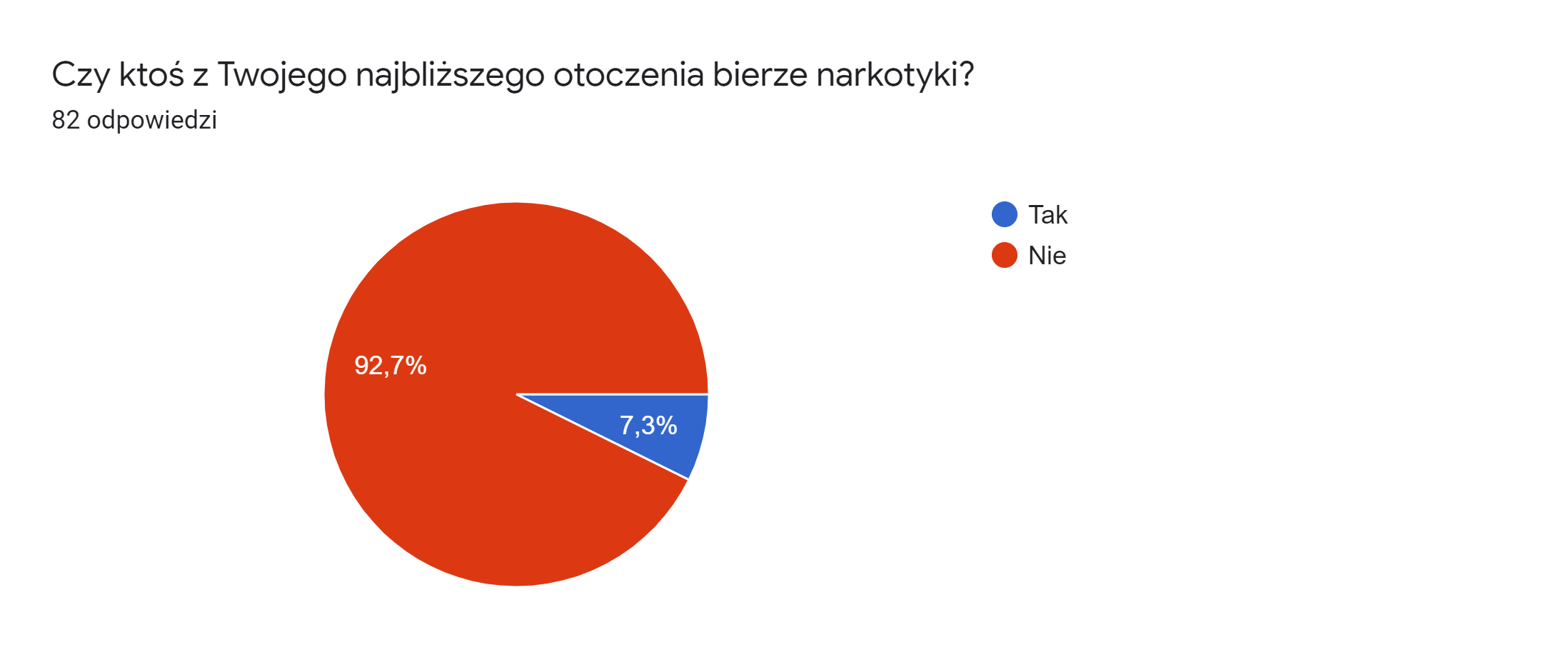 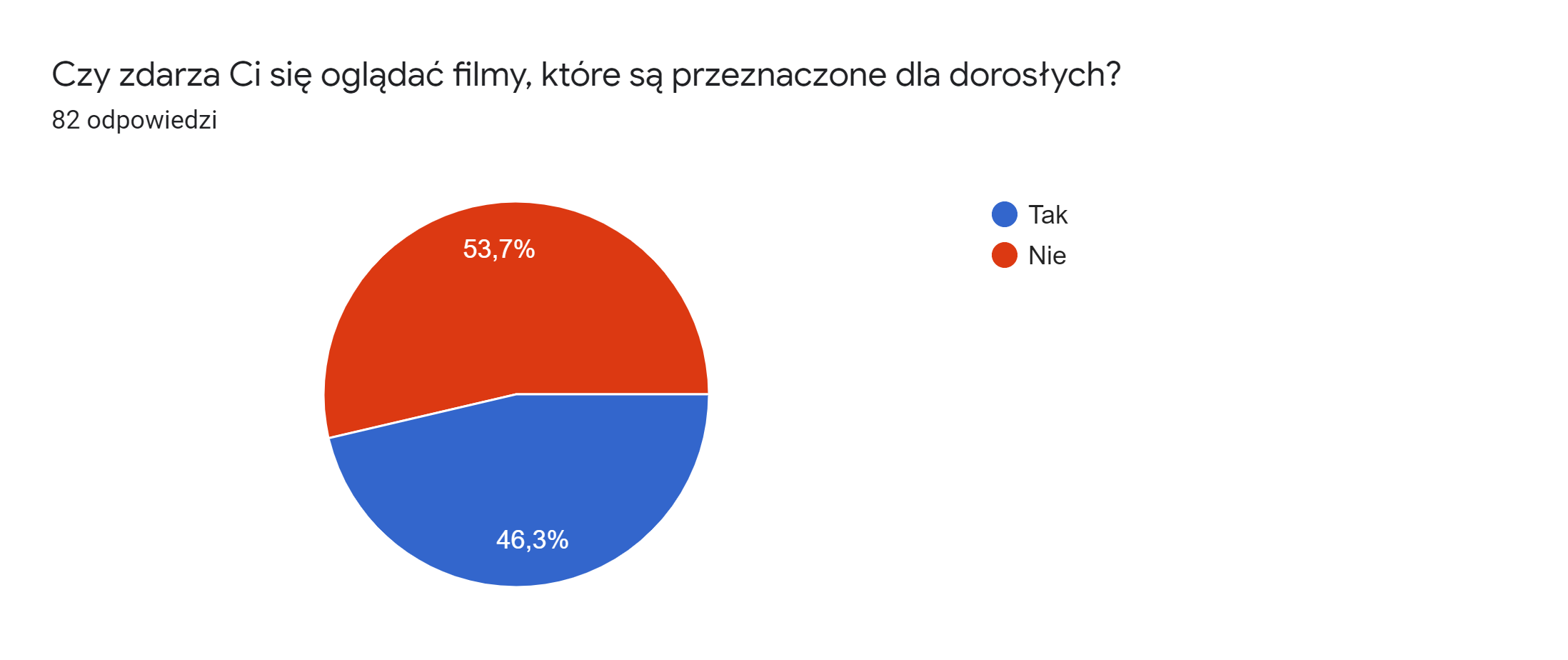 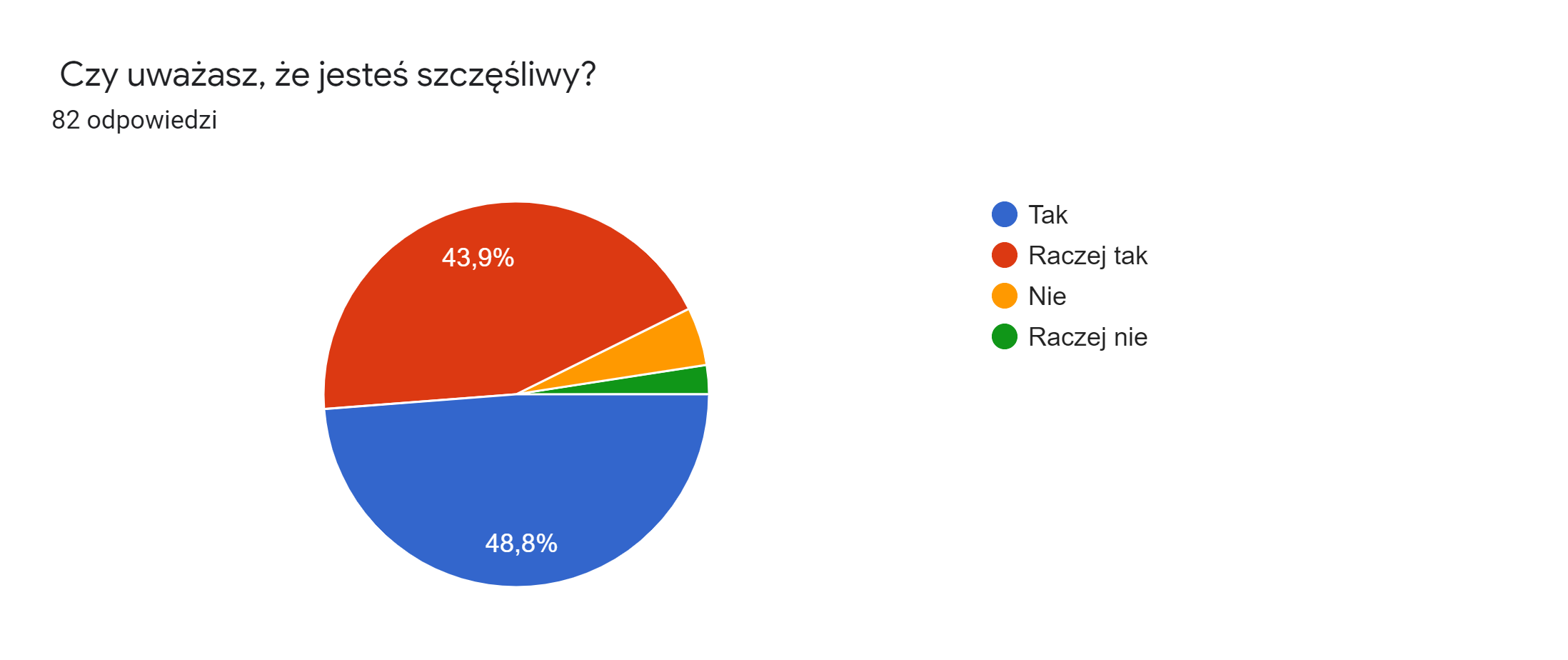 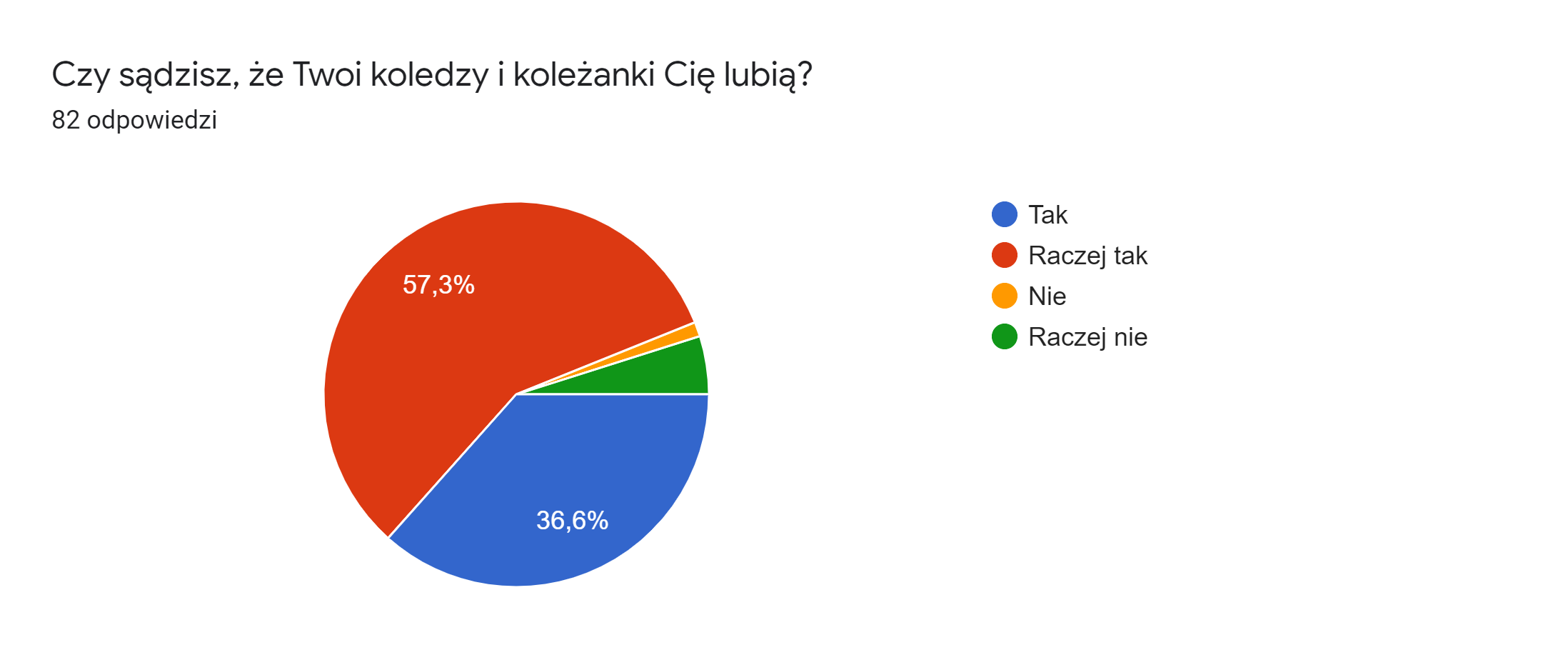 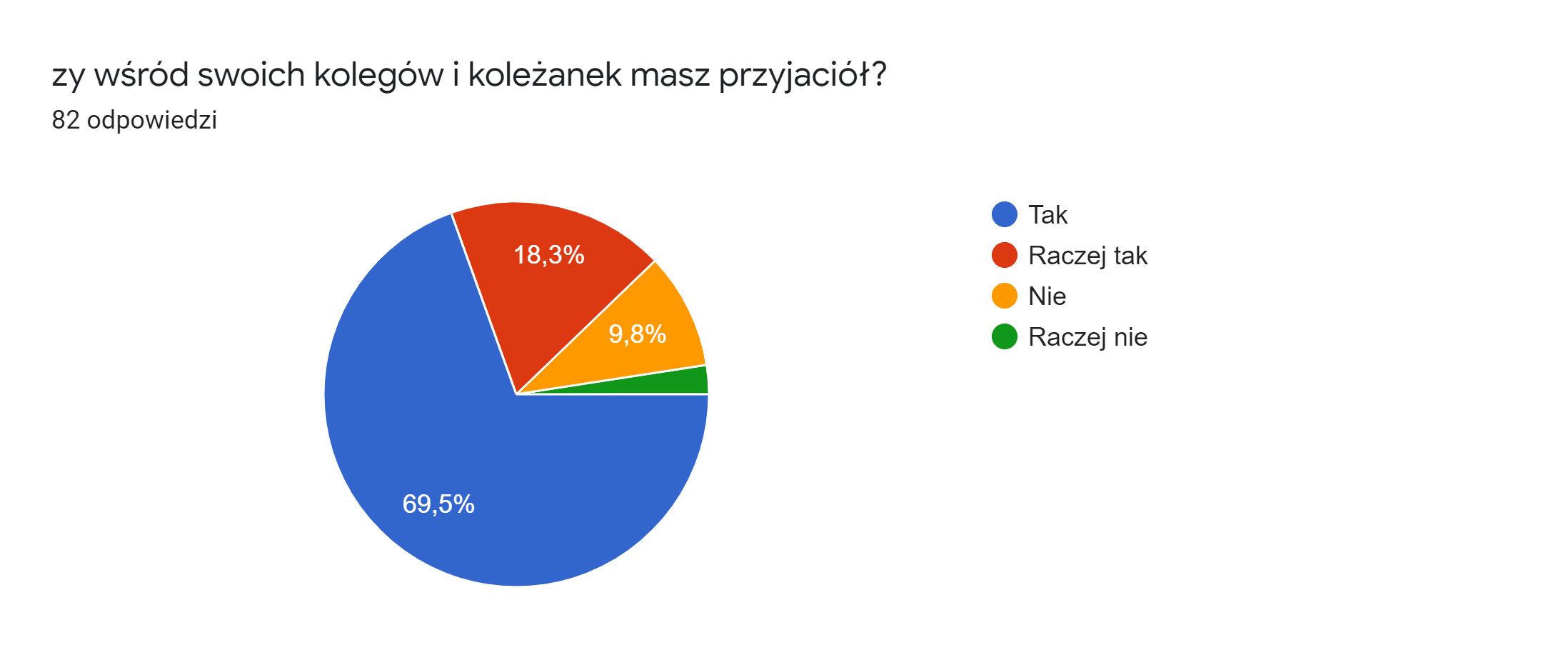 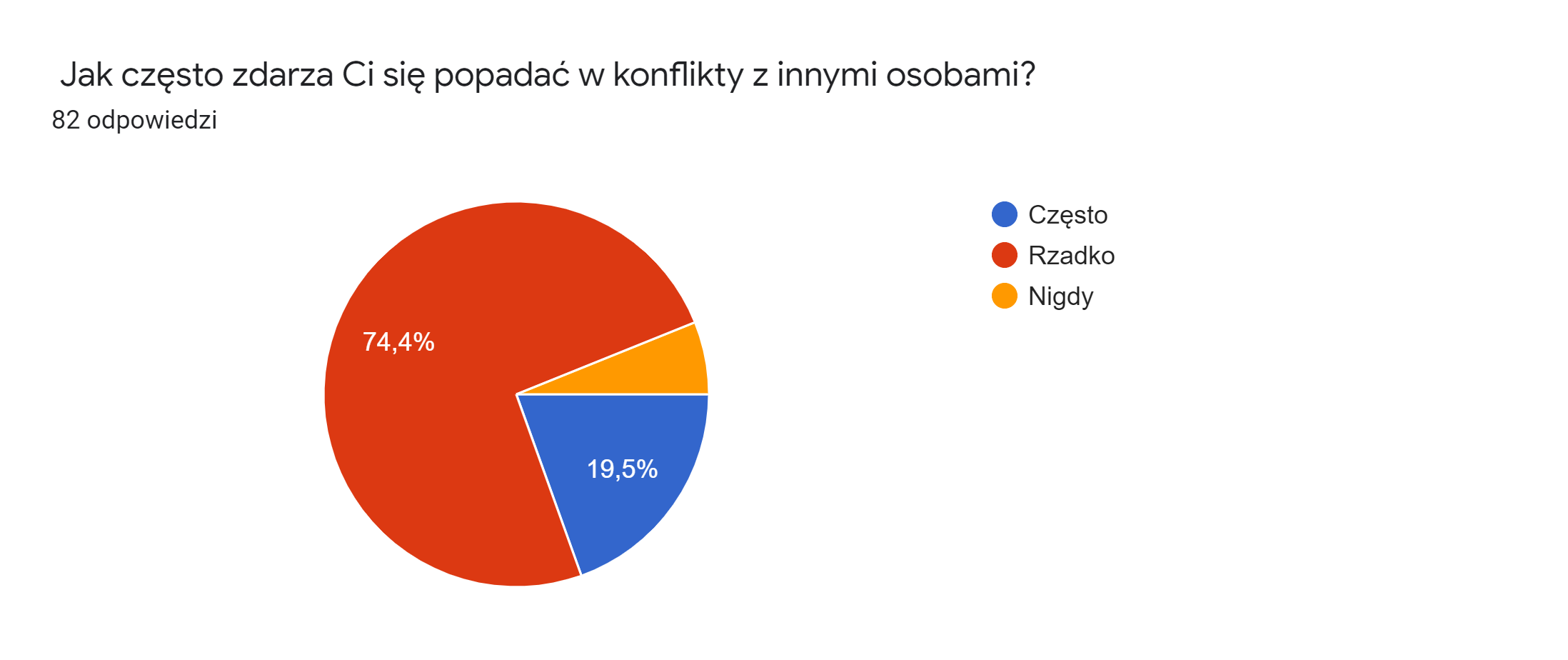 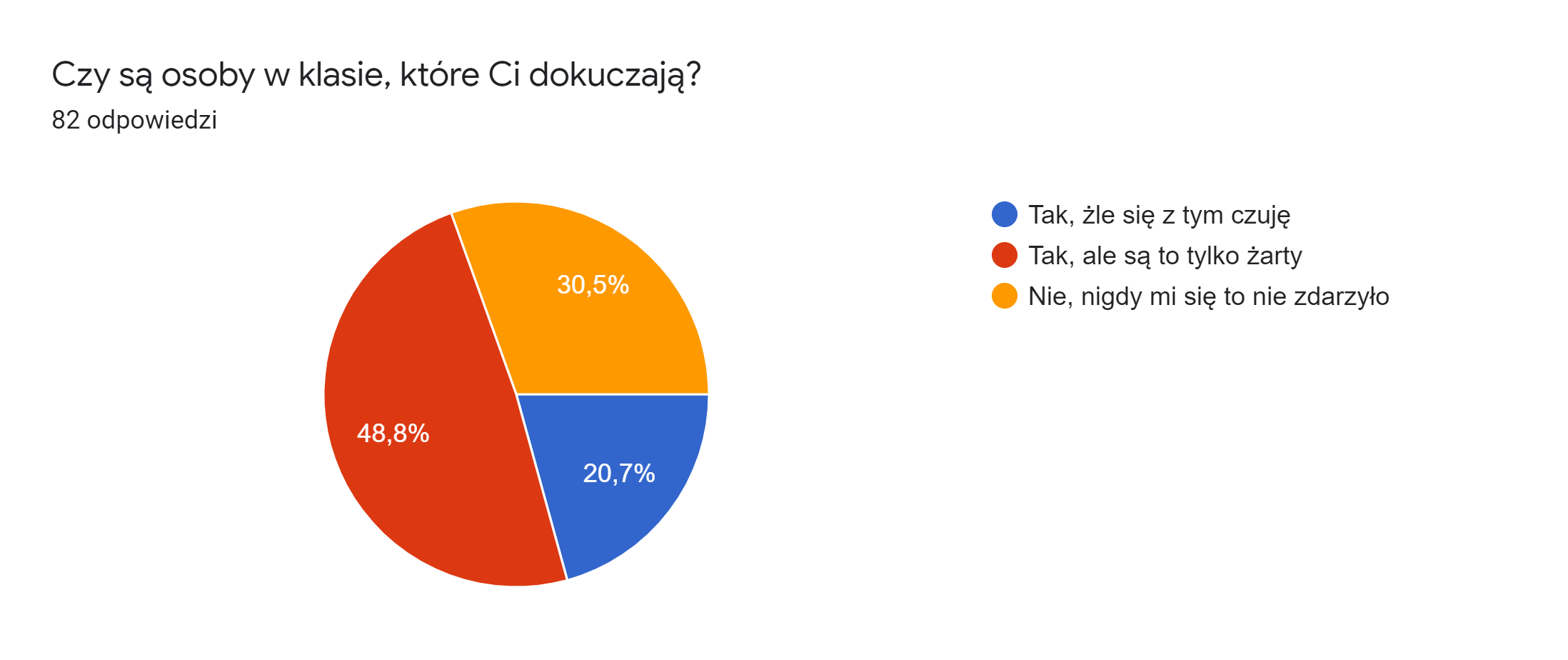 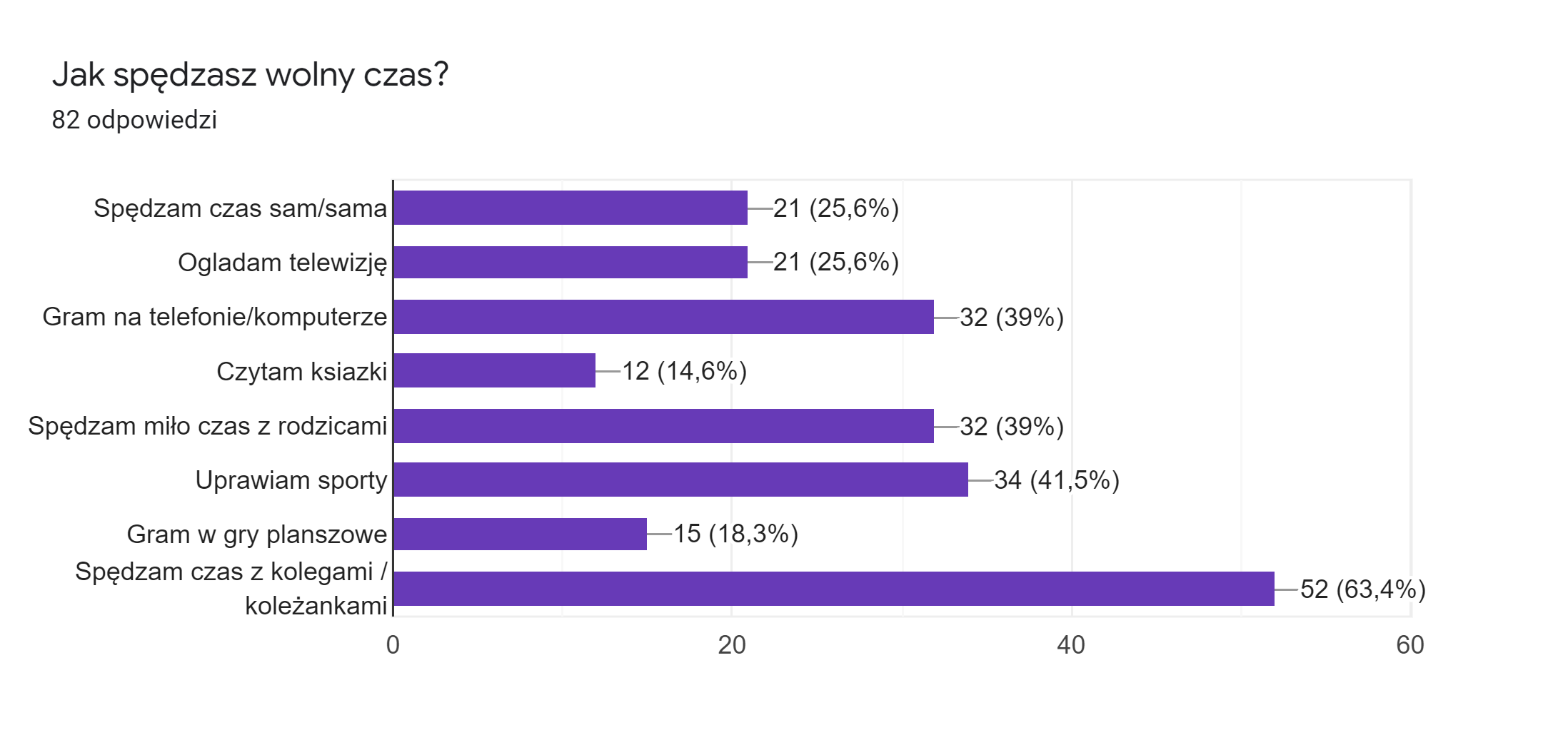 Zalecenia i rekomendacje:Zespół zaleca w ramach działalności stymulującej wzrost czynników chroniących:Do nauczycieli:podejmować działania które będą miały na celu wzrost umiejętności psychologicznych i społecznych uczniów ( udział w kursach, szkoleniach; dotyczy wszystkich nauczycieli)zwiększenie kompetencji w zakresie udzielania pomocy psychologiczno-pedagogicznej, a także wychowawczych i profilaktycznych nauczycieli i wychowawców;podtrzymywanie pozytywnych tradycji szkoły i przekazywanie wartości społecznych    i norm prospołecznych przez wszystkich nauczycieli;wdrażanie w dalszym ciągu w szkole programów profilaktycznych ukierunkowanych na rozwiązywanie konfliktów z wykorzystaniem metody mediacji i negocjacji;zwiększenie otwartości szkoły na współpracę z instytucjami i podmiotami, które mogą wspierać działania szkoły w środowisku;uaktualnienie  procedury reagowania w sytuacjach kryzysowych, przypomnienie wszystkim pracownikom :opracowanie i upowszechnianie materiałów metodycznych dla nauczycieli i wychowawców dotyczących bezpiecznego korzystania z nowych mediów przez uczniów;monitorowanie rozpowszechniania i używania substancji psychoaktywnych przez uczniów;Do rodziców (w tym, w szczególności do Rady Rodziców)wzrost kompetencji wychowawczych rodziców ( “Szkoła dla rodziców”, odpowiednie prowadzone zebrania klasowe);  wzrost aktywności rodziców w procesach podejmowania decyzji w szkole oraz w ważnych wydarzeniach i działaniach na rzecz tworzenia bezpiecznej   i przyjaznej szkoły:opracowanie i upowszechnianie materiałów na stronie internetowej szkoły z zakresu przeciwdziałania przemocy, w tym cyberprzemocy ( założenie zakładki pedagog/psycholog oraz dzielenie się materiałami przez innych nauczycieli po szkoleniach czy kursach);propagowanie literatury z zakresu profilaktyki;Do uczniów:uspołecznianie szkoły przez większą aktywność nauczycieli, wychowawców, rodziców, uczniów na rzecz szkoły:realizacja programów rówieśniczych, takich jak: pomoc koleżeńska w nauce (propozycja do omówienia na zebraniu SU);prowadzenie zajęć z zakresu edukacji prawnej dla uczniów dotyczących m.in. konsekwencji prawnych stosowania różnych form przemocy;wdrażanie programów edukacyjnych dla uczniów dotyczących bezpiecznego korzystania z Internetu oraz sposobów reagowania w sytuacjach zagrożenia;upowszechnianie informacji o punktach konsultacyjnych i liniach pomocowych dla uczniów, w których można zgłaszać przypadki niebezpiecznych zdarzeń w Internecie:udzielanie pomocy psychologiczno-pedagogicznej w szkołach w zakresie profilaktyki uzależnień; objęcie szczególną opieką wychowawcy i pedagoga / psychologa  szkolnego uczniów przeżywających problemy osobiste, mających trudności związane ze zdrowiem fizycznym i psychicznym ( współpraca w tym zakresie z rodzicami poprzez indywidualne porady i konsultacje, rozmowy na temat problemów dziecka, wskazywanie instytucji zajmujących się pomocą dla dziecka, organizacja spotkań szkoleniowych dla rodziców na temat problemów psychicznych młodzieży (depresji) oraz wpływu rodziców na budowanie poczucia wartości u dziecka).upowszechnianie programów edukacyjnych i działań alternatywnych do zachowań ryzykownych, rozwijających umiejętności psychologiczne i społeczne uczniów; angażowanie uczniów w procesy podejmowania decyzji w szkole, samorząd szkolny i inne formy aktywności uczniowskiej; zajęcia rozwijające uzdolnienia;promowanie zachowań prozdrowotnych oraz zachęcanie uczniów do aktywności fizycznej.Wyniki ankiety zostały upublicznione do zapoznania się przez wszystkich nauczycieli Szkoły Podstawowej w Lisewie Malborskim. Powyższe działania zostaną włączone do Programu Rozwoju Szkoły. Ponadto, wychowawcy klas zostali poproszeni o uwzględnienie tychże działań w klasowych programach wychowawczych. Rekomendacje dotyczące rodziców zostaną omówione na spotkaniu Rady Rodziców. Zalecenia dotyczące uczniów zostaną zamieszczone       w planie pracy Samorządu UczniowskiegoOpracował: Zespół ds udzielania Pomocy Psychologiczno - Pedagogicznej